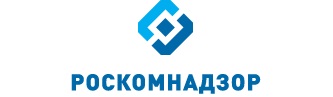 Отчето результатах деятельностиУправления Роскомнадзора по Южному федеральному округуза 1 квартал 2021 годаг. КраснодарСодержаниеI. Сведения о выполнении полномочий, возложенных на территориальный орган Роскомнадзора.	31.1. Результаты проведения плановых проверок юридических лиц (их филиалов, представительств, обособленных подразделений), индивидуальных предпринимателей, плановых проверок деятельности органов местного самоуправления и должностных лиц местного самоуправления, мероприятий по систематическому наблюдению	81.2. Результаты проведения внеплановых проверок юридических лиц (их филиалов, представительств, обособленных подразделений), внеплановых проверок деятельности органов местного самоуправления и должностных лиц местного самоуправления, индивидуальных предпринимателей и мероприятий по систематическому наблюдению	121.3. Выполнение полномочий в установленных сферах деятельности	...15II. Сведения о показателях эффективности деятельности	88III. Выводы по результатам деятельности и предложения по их совершенствованию	89И.о. руководителя УправленияРоскомнадзора по Южномуфедеральному округу 								В.В. МеньшиковаI. Сведения о выполнении полномочий, возложенных на территориальный орган Роскомнадзора.В Управлении, по состоянию на 01.04.2021 имеется информация:	- о 3739 операторах связи, которым принадлежит 8129 лицензий (с территорией действия – Краснодарский край, Республика Адыгея или юридическим адресом на территории данных субъектов Российской Федерации) на оказание услуг в области связи, из них: 6990 лицензий на предоставление услуг электросвязи, 547 на предоставление услуг почтовой связи, 592  на предоставление услуг связи для целей эфирного и кабельного вещания, а также 341 лицензия на вещание, 75704 РЭС и 16 франкировальных машин;- о 508 юридических лицах, индивидуальных предпринимателях (не операторах связи) вещателях, которым принадлежит 981 лицензия на вещание и 23 РЭС;Всего лицензий на вещание по состоянию на  01.04.2021–1322, из них:- о 1846 юридических лицах, индивидуальных предпринимателях (не операторах связи) и физических лицах владельцах РЭС и ВЧУ, которым принадлежит 13595 РЭС и 10 ВЧУ;- о 22 владельцах франкировальных машин (не операторы связи и не владельцы РЭС и ВЧУ), которым принадлежит 22 франкировальные машины;- о 14815 операторах, осуществляющих обработку персональных данных;- о 470 средствах массовой информации, из которых:	- газет – 188;	- журналов – 62;	- телепрограмм – 9;	- радиопрограмм – 1;	- радиоканалов – 168;	- телеканалов – 39;	- альманахов – 1;	- сборников – 1;	- информационных агентств – 1.1.1. Результаты проведения плановых проверок юридических лиц (их филиалов, представительств, обособленных подразделений), индивидуальных предпринимателей, плановых проверок деятельности органов местного самоуправления и должностных лиц местного самоуправления, мероприятий по систематическому наблюдениюВ  1 квартале 2021  года было проведено 81 плановая проверка и мероприятие СН, в том числе:Доля плановых проверок и мероприятий СН, в которых выявлены нарушения действующего законодательства в 2020 и 2021 годахПо результатам плановых проверок и мероприятий СН:- выявлено 87 нарушений норм действующего законодательства- выдано 8 предписаний об устранении выявленных нарушений- выдано 5 предписаний об устранении выявленных нарушений- составлено 83 протокола об АПН1.2. Результаты проведения внеплановых проверок юридических лиц (их филиалов, представительств, обособленных подразделений), внеплановых проверок деятельности органов местного самоуправления и должностных лиц местного самоуправления, индивидуальных предпринимателей и мероприятий по систематическому наблюдениюВнеплановые проверки Управлением проводились по основаниям, указанным в п.2 ст.10 Федерального закона от 26.12.2008 № 294-ФЗ «О защите прав юридических лиц и индивидуальных предпринимателей при осуществлении государственного контроля (надзора) и муниципального контроля» (истечение срока исполнения предписания), а также по основаниям, указанным в ст. 27 Федерального закона от 07.07.2003 № 126-ФЗ «О связи»:- поступление обращений и заявлений индивидуальных предпринимателей, юридических лиц, информации от органов государственной власти, органов местного самоуправления, из средств массовой информации о фактах нарушений целостности, устойчивости функционирования и безопасности единой сети электросвязи Российской Федерации по перечню таких нарушений, установленному Правительством Российской Федерации.В отчетном периоде проводились внеплановые мероприятия систематического наблюдения в отношении вещательных организаций в рамках исполнения поручений ЦА Роскомнадзора, а также в составе многотерриториальных СН.С начала года проведено 8 внеплановых проверок и мероприятий СН, в том числе:Доля внеплановых проверок и мероприятий СН, в которых выявлены нарушения действующего законодательства в 2020 и 2021 годахПо результатам внеплановых проверок и мероприятий СН нарушение норм действующего законодательства не выявленоПо результатам внеплановых проверок и мероприятий СН  предписания об устранении выявленных нарушений не выдавались.  По результатам внеплановых проверок и мероприятий СН протоколы об АПН не составлялись. 1.3. Выполнение полномочий в установленных сферах деятельности	1.3.1. Основные функцииВ сфере средств массовых коммуникаций (СМИ, вещатели)Полномочия выполняют – 11 единиц (с учетом вакантных должностей)Государственный контроль и надзор за соблюдением законодательства Российской Федерации в сфере электронных СМИ (сетевые издания, иные интернет-издания)Государственный контроль и надзор за соблюдением законодательства Российской федерации в сфере печатных СМИГосударственный контроль и надзор за соблюдением законодательства Российской Федерации в сфере телерадиовещанияГосударственный контроль и надзор за представлением обязательного федерального экземпляра документов в установленной сфере деятельности Федеральной службы по надзору в сфере связи, информационных технологий и массовых коммуникацийГосударственный контроль и надзор за соблюдением лицензионных требований владельцами лицензий на телерадиовещаниеГосударственный контроль и надзор в сфере защиты детей от информации, причиняющей вред их здоровью и (или) развитию, - за соблюдением требований законодательства Российской Федерации в сфере защиты детей от информации, причиняющей вред их здоровью и (или) развитию, к производству и выпуску средств массовой информации, вещанию телеканалов, радиоканалов, телепрограмм и радиопрограмм, а также к распространению информации посредством информационно-телекоммуникационных сетей (в том числе сети интернет) и сетей подвижной радиотелефонной связиВ 1 квартале 2021 года проведен мониторинг информации (операторы связи, предоставляющие телематические услуги связи), содержащейся в ЕИС Роскомнадзора («Факты авторизации ОС для получения выгрузки из реестра для ТО»).По состоянию на 01.04.2021 авторизовано операторов связи:- многотерриториальных							- 25;- однотерриториальных в Краснодарском крае 			- 111;- однотерриториальных в Республике Адыгея 			- 5.Сведения о регистрации ОС в Едином реестреКраснодарский крайРеспублика АдыгеяУправлением, из филиала ФГУП «ГРЧЦ» в Южном и Северо-Кавказском федеральных округах, получено 8 актов мониторинга выполнения операторами связи требований по ограничению доступа к ресурсам в сети «Интернет», доступ к которым на территории Российской Федерации запрещён, в соответствии с Федеральным законом от 27.07.2006 № 149-ФЗ «Об информации, информационных технологиях и о защите информации» (АС «РЕВИЗОР»).В отношении 3 операторов связи, на сетях которых установлены аппаратно-программные агенты АС «РЕВИЗОР», составлено 5 протоколов об административных правонарушениях по ст. 13.34 КоАП РФ.Также, в адрес операторов связи, предоставляющих и получающих фильтрованный трафик направлено 2 письма о принятии незамедлительных мер по ограничению доступа к ресурсам в сети «Интернет», доступ к которым на территории Российской Федерации запрещён.Результаты контроля за соблюдением операторами связи требований по ограничению доступа к информации, распространение которой на территории РФ запрещеноПри проведении мероприятий планового систематического наблюдения в 1 квартале 2021 года в отношении вещателей было выявлено 11 нарушений:- МАУ МТРК "Кропоткин" выявлено 4 нарушения: несоблюдение программной направленности телеканала или радиоканала или нарушение программной концепции вещания, составлено 2 протокола по ч.3 ст.14.1 КоАП РФ; несоблюдение объемов вещания, составлено 2 протокола по ч.3 ст.14.1 КоАП РФ; нарушение порядка объявления выходных данных, составлено 2 протокола по ст.13.22 КоАП РФ и нарушение требований о предоставлении обязательного экземпляра документов, составлено 2 протокола по ст.13.23 КоАП РФ;- ООО "НЭФ-Медиа" выявлено 4 нарушения: несоблюдение требования о вещании указанного в лицензии телеканала или радиоканала, составлено 2 протокола по ч.3 ст.14.1 КоАП РФ; несоблюдение объемов вещания, составлено 2 протокола по ч.3 ст.14.1 КоАП РФ; нарушение порядка объявления выходных данных, составлено 2 протокола по ст.13.22 КоАП РФ и нарушение требований о предоставлении обязательного экземпляра документов, составлено 2 протокола по ст.13.23 КоАП РФ;- ООО "Анна Егорова" выявлено 1 нарушение: нарушение требований о предоставлении обязательного экземпляра документов, составлено 2 протокола по ст.13.23 КоАП РФ;- ООО "Европа" выявлено 1 нарушение: несоблюдение программной направленности телеканала или радиоканала или нарушение программной концепции вещания, составлено 2 протокола по ч.3 ст.14.1 КоАП РФ;- ООО "НЭФ-Медиа" выявлено 1 нарушение: нарушение требований о предоставлении обязательного экземпляра документов, составлено 2 протокола по ст.13.23 КоАП РФ.При проведении внеплановых мероприятий систематического наблюдения в 1 квартале 2021 года в отношении вещателей  нарушений не выявлено.При проведении мероприятий по систематическому наблюдению в отношении СМИ (теле- и радиоканалов) в 1 квартале 2021 года было выявлено 14 нарушений:- СМИ телепрограмма «Сова» выявлено 1 нарушение: ст. 15 Закона Российской Федерации "О средствах массовой информации" от 27.12.1991 № 2124-1, невыход СМИ в свет более одного года, направлено АИЗ в суд;- СМИ телепрограмма "ТРК ГОРОД" выявлено 1 нарушение: ст. 15 Закона Российской Федерации "О средствах массовой информации" от 27.12.1991 № 2124-1, невыход СМИ в свет более одного года, направлено АИЗ в суд;- СМИ радиоканал «Центурион» выявлено 1 нарушение: ст. 15 Закона Российской Федерации "О средствах массовой информации" от 27.12.1991 № 2124-1, невыход СМИ в свет более одного года, направлено АИЗ в суд;- СМИ радиоканал «Первое FM» выявлено 1 нарушение: ст. 15 Закона Российской Федерации "О средствах массовой информации" от 27.12.1991 № 2124-1, невыход СМИ в свет более одного года, направлено АИЗ в суд;- СМИ радиоканал "Новое радио Кубани" выявлено 1 нарушение: ст. 15 Закона Российской Федерации "О средствах массовой информации" от 27.12.1991 № 2124-1, невыход СМИ в свет более одного года, направлено АИЗ в суд;- СМИ телеканал «Анапа Регион» выявлено 1 нарушение: ст. 20 Закона Российской Федерации "О средствах массовой информации" от 27.12.1991 № 2124-1, нарушение порядка утверждения и изменения устава редакции или заменяющего его договора и отсутствия в уставе редакции или заменяющем его договоре определения основных прав и обязанностей журналистов. Учредителю и главному редактору направлены информационные письма;- СМИ телеканал «Региональная телевизионная компания-Тихорецк» выявлено 3 нарушения: нарушение требований о предоставлении обязательного экземпляра документов, протоколы не составлялись в связи и истечением срока привлечения к административной ответственности, учредителю и главному редактору направлены информационные письма; нарушение установленного порядка распространения среди детей продукции средства массовой информации, содержащей информацию, причиняющую вред их здоровью и (или) развитию, составлено 2 протокола по ч.2 ст.13.21 КоАП РФ; изготовление или распространение продукции не прошедшего перерегистрацию в установленном законом порядке средства массовой информации, составлено 2 протокола по ч.1 ст.13.21 КоАП РФ; - СМИ телеканал «ВИТА – АРМАВИР» выявлено 4 нарушения: нарушение порядка объявления выходных данных в выпуске средства массовой информации, составлено 2 протокола по ст.13.22 КоАП РФ; нарушение требований о предоставлении обязательного экземпляра документов, протоколы не составлялись в связи и истечением срока привлечения к административной ответственности, учредителю и главному редактору направлены информационные письма; нарушение ст. 20 Закона Российской Федерации "О средствах массовой информации" от 27.12.1991 № 2124-1, нарушение порядка утверждения и изменения устава редакции или заменяющего его договора и отсутствия в уставе редакции или заменяющем его договоре определения основных прав и обязанностей журналистов, учредителю и главному редактору направлены информационные письма; неуведомление об изменении места нахождения учредителя и (или) редакции, периодичности выпуска и максимального объема средства массовой информации, принятия решения о прекращении, приостановлении или возобновлении деятельности средства массовой информации, составлено 2 протокола по ст.13.23 КоАП РФ;- СМИ радиопрограмма "Метроном-3" выявлено 1 нарушение: ст. 27 Закона Российской Федерации "О средствах массовой информации" от 27.12.1991 № 2124-1, нарушение порядка объявления выходных данных в выпуске средства массовой информации, составлено 2 протокола по ст.13.22 КоАП РФ.В ходе проведения плановых мероприятий по систематическому наблюдению в отношении печатных СМИ выявлено 30 нарушений:- 6 по ст. 11 Закона РФ от 27.12.1991 № 2124-I «О средствах массовой информации» (перерегистрация и уведомление), в связи с истечением сроков привлечения к ответственности, направлены письма об устранении выявленных нарушений;- 4 по ст. 20 Закона РФ от 27.12.1991 № 2124-I «О средствах массовой информации» (устав редакции СМИ). Направлены письма об устранении выявленных нарушений;- 5 по ст. 27 Закона РФ от 27.12.1991 № 2124-I «О средствах массовой информации» (выходные данные), составлено 3 протокола по ст. 13.22 КоАП РФ, в остальных случаях, в связи с истечением сроков привлечения к ответственности, направлены письма об устранении выявленных нарушений;- 9 по ст. 7 Федерального закона от 29.12.1994 №77 – ФЗ «Об обязательном экземпляре документов» (доставка обязательного экземпляра печатных изданий). Составлено 9 протоколов 13.23 КоАП РФ, направлены письма об устранении выявленных нарушений;- 6 по ст. 15 Закона РФ от 27.12.1991 № 2124-I «О средствах массовой информации» (невыход СМИ в свет более одного года); материалы переданы в ОГСКПО для подготовки административного искового заявления и направления в суд.В ходе проведения плановых мероприятий по систематическому наблюдению в отношении сетевых изданий, электронных периодических изданий выявлено 2 нарушения:- 1 по ст. 20 Закона РФ от 27.12.1991 № 2124-I «О средствах массовой информации» (устав редакции СМИ), направлено письмо об устранении выявленного нарушения;- 1 по ст. 15 Закона РФ от 27.12.1991 № 2124-I «О средствах массовой информации» (невыход СМИ в свет более одного года); 10.02.2021 направлено административное исковое заявление и в суд.Кроме того, в ходе рассмотрения обращения гражданина,  а также информации, поступившей из типографии ООО «Агентство «Кавказинтерпресс», выявлен факт изготовления продукции незарегистрированного средства массовой информации тиражом свыше 1000 экземпляров, чем нарушены требования ст. 8 Закона Российской Федерации от 27.12.1991  № 2124-1 «О средствах массовой информации».
	За изготовление продукции незарегистрированного средства массовой информации в отношении физического лица был составлен протокол по ст. 13.21 КоАП РФ.При осуществлении мониторинга СМИ, совместно с сотрудниками филиала ФГУП «ГРЧЦ» по Южному и Северо-Кавказскому федеральным округам, в том числе стоящих на постоянном мониторинге, а также проверяемых в рамках проверок лицензиатов, систематического наблюдения, мероприятий по контролю и надзору за соблюдением законодательства Российской Федерации о средствах массовой информации, в 1 квартале 2021 года проанализированы материалы  8309 выпусков печатных, электронных и сетевых средств массовой информации по следующим направлениям:выявление материалов, с признаками экстремизма - 8309;выявление материалов, пропагандирующих культ насилия и жестокости - 9681;выявление материалов, пропагандирующих наркотики – 8309;выявление материалов, пропагандирующих порнографию – 8309;выявление материалов, содержащих нецензурную брань – 8309;выявление информации о несовершеннолетних, пострадавших в результате противоправных действий (бездействий) – 8309;выявление материалов с признаками иной запрещенной информации – 8309;выявление информации об общественных объединениях – 8309.В рамках мониторинга регионального информационного пространства, во взаимодействии со специалистами филиала ФГУП «ГРЧЦ» в Южном и Северо-Кавказском федеральных округах осуществляется ежедневный мониторинг 218 печатных и электронных средств массовой информации, а также интернет-ресурсов, незарегистрированных в качестве СМИ.В 1 квартале 2021 года в результате мониторинга средств массовой информации, было выявлено 12 подтвержденных фактов злоупотребления свободой массовой информации, связанных с описанием способов совершения самоубийства.По всем выявленным нарушениям проведена профилактическая работа, направленная на недопустимость злоупотребления свободой массовой информации редакциями СМИ, информация с описанием способов совершения самоубийства внесена в реестр.В 1 квартале исключено из реестра 21 средство массовой информации, из них:- 9 по решению суда;  - 12 по решению учредителей.Разрешительная и регистрационная деятельность:Ведение реестра средств массовой информации, продукция которых предназначена для распространения на территории субъекта Российской Федерации, муниципального образования, территориях двух и более субъектов Российской Федерации, входящих в Южный федеральный округ (с января 2018 года)Полномочие выполняют – 10 единиц* данные корректируются с учетом даты отказов** с учетом заявок с сохранением номера и даты свидетельства, перерегистрацииРегистрация средств массовой информации, продукция которых предназначена для распространения преимущественно на территории субъекта (субъектов) Российской Федерации, территории муниципального образованияПолномочие выполняют – 10 единиц* с учетом заявок с сохранением номера и даты свидетельства, перерегистрацииРегистрация средств массовой информации, продукция которых предназначена для распространения на территориях двух и более субъектов Российской Федерации, входящих в Южный федеральный округ Полномочие выполняют – 10 единиц * с учетом заявок с сохранением номера и даты свидетельства, перерегистрацииГосударственная пошлина, взимаемая за государственную регистрацию СМИ за отчетный период (по состоянию на 01.04.2021 с учетом возврата денежных средств за 2020 год), составила  –  -800 рублей (минус восемьсот рублей).В сфере связилицензии на оказание услуг в области связи						- 8129:РЭС												- 89322ВЧУ												- 10франкировальные машины								- 38Полномочия выполняют – 28 единиц При выполнении полномочий в отношении операторов связиПо количеству плановых мероприятий в разрезе полномочий информация не может быть представлена, так как проверки – это совокупность мероприятий государственного контроля (надзора).Государственный контроль и надзор за выполнением операторами связи требований по внедрению системы оперативно-разыскных мероприятий:Государственный контроль и надзор за использованием в сети связи общего пользования, технологических сетях и сетях связи специального назначения (в случае их присоединения к сети связи общего пользования) средств связи, прошедших обязательное подтверждение соответствия установленным требованиямОтдельные мероприятия не проводились.Государственный контроль и надзор за соблюдением операторами связи требований к метрологическому обеспечению оборудования, используемого для учета объема оказанных услуг (длительности соединения и объема трафика)Отдельные мероприятия не проводились.Государственный контроль и надзор за выполнением операторами связи требований к защите сетей связи от несанкционированного доступа к ним и передаваемой по ним информацииОтдельные мероприятия не проводились.Государственный контроль и надзор за соблюдением операторами связи требований к оказанию услуг связиОтдельные мероприятия не проводились.Государственный контроль и надзор за соблюдением требований к построению сетей электросвязи и почтовой связи, требований к проектированию, строительству, реконструкции и эксплуатации сетей и сооружений связиГосударственный контроль и надзор за соблюдением установленных лицензионных условий и требований (далее - лицензионные условия) владельцами лицензий на деятельность по оказанию услуг в области связи* 1 протокол по ст. 9.13 КоАП РФ будет составлен в апреле 2021 годаГосударственный контроль и надзор за соблюдением операторами связи требований к пропуску трафика и его маршрутизацииОтдельные мероприятия не проводились. Государственный контроль и надзор за соблюдением требований к порядку распределения ресурса нумерации единой сети электросвязи Российской ФедерацииОтдельные мероприятия не проводились.Государственный контроль и надзор за соблюдением операторами связи требований к использованию выделенного им ресурса нумерации в соответствии с установленным порядком использования ресурса нумерации единой сети электросвязи Российской ФедерацииОтдельные мероприятия не проводились.Государственный контроль и надзор за соблюдением требований к присоединению сетей электросвязи к сети связи общего пользования, в том числе к условиям присоединенияОтдельные мероприятия не проводились.Рассмотрение обращений операторов связи по вопросам присоединения сетей электросвязи и взаимодействия операторов связи, принятие по ним решения и выдача предписания в соответствии с федеральным закономОбращений не поступало.Государственный контроль и надзор за соблюдением нормативов частоты сбора письменной корреспонденции из почтовых ящиков, ее обмена, перевозки и доставки, а также контрольных сроков пересылки почтовых отправлений и почтовых переводов денежных средств	В 1 квартале 2021 года рассмотрено 149 обращений граждан. По выявленным нарушениям Правил оказания услуг почтовой связи, утвержденных приказом Министерства связи и массовых коммуникаций Российской Федерации от 31.07.2014 
№ 234, Нормативов частоты сбора из почтовых ящиков, обмена, перевозки и доставки письменной корреспонденции, а также контрольных сроков пересылки письменной корреспонденции, утвержденных приказом Минкомсвязи России от 04.06.2018 № 257, составлено 94 протокола об АПН по ч.3 ст.14.1 КоАП РФ.При проведении мероприятия систематического наблюдения в отношении АО «Почта России» выявлены нарушения п.п. «а, б» п. 2, п.п. «а» пункта 6 Нормативов частоты сбора из почтовых ящиков, обмена, перевозки и доставки письменной корреспонденции, а также контрольные сроки пересылки письменной корреспонденции, утвержденных приказом Минкомсвязи России от 04.06.2018 № 257, п. 46  Правил оказания услуг почтовой связи, утвержденных приказом Министерства связи и массовых коммуникаций Российской Федерации от 31.07.2014 № 234.Краснодарский крайПисьменная корреспонденция внутрикраевого потока на этапах пересылки прошла в установленные контрольные сроки. Из 1336 учтенных писем на этапе пересылки замедлено 63 письма, в контрольный срок поступило 1273 письма или 95,3%. Установленные контрольные сроки пересылки письменной корреспонденции по внутрикраевому потоку соблюдаются. Процент письменной корреспонденции, прошедшей в установленные контрольные сроки, составляет более 90%.Письменная корреспонденция межобластного потока замедлена на этапах пересылки в г. Краснодар и из г. Краснодара. Из 945 учтенных писем на этапе пересылки замедлено 139 писем, в контрольный срок поступило 806 писем или 85,3%. Установленные контрольные сроки пересылки письменной корреспонденции по межобластному потоку не соблюдаются. Процент письменной корреспонденции, прошедшей в установленные контрольные сроки, составляет менее 90%.Республика АдыгеяПисьменная корреспонденция внутриреспубликанского потока на этапах пересылки прошла в контрольный срок. Из 140 учтенных писем на этапе пересылки замедлено 5 писем, в контрольный срок поступило 135 писем, или 96,4%. Установленные контрольные сроки пересылки письменной корреспонденции по внутриреспубликанскому потоку соблюдаются. Процент письменной корреспонденции, прошедшей в установленные контрольные сроки, составляет более 90%. Письменная корреспонденция межобластного потока на этапах пересылки прошла в контрольный срок. Из 522 учтенных писем на этапе пересылки замедлено 30 писем, в контрольный срок поступило 492 письма или 94,3%. Установленные контрольные сроки пересылки письменной корреспонденции по межобластному потоку соблюдаются. Процент  письменной корреспонденции, прошедшей в установленные контрольные сроки, составляет более 90%.Сравнительный анализ соблюдения контрольных сроков пересылки письменной корреспонденции за 2020 и 2021 годы приведен в таблице:Государственный контроль и надзор за соблюдением организациями федеральной почтовой связи и операторами связи, имеющими право самостоятельно оказывать услуги подвижной радиотелефонной связи, а также операторами связи, занимающими существенное положение в сети связи общего пользования, которые имеют право оказывать услуги связи по передаче данных и оказывают услуги связи на основании договоров с абонентами - физическими лицами, Федерального закона от 07.08.2001 
№ 115-ФЗ «О противодействии легализации (отмыванию) доходов, полученных преступным путем, и финансированию терроризма» в части фиксирования, хранения и представления информации об операциях, подлежащих обязательному контролю, а также организации ими внутреннего контроляПолномочия выполняют – 22 единицыОтдельные мероприятия не проводились.Государственный контроль и надзор за соблюдением пользователями радиочастотного спектра требований к порядку его использования, норм и требований к параметрам излучения (приема) радиоэлектронных средств и высокочастотных устройств гражданского назначенияОтдельные мероприятия не планировались и не проводились.Государственный контроль и надзор за соблюдением пользователями радиочастотного спектра требований к порядку его использования, норм и требований к параметрам излучения (приема) радиоэлектронных средств и высокочастотных устройств гражданского назначения, включая надзор с учетом сообщений (данных), полученных в процессе проведения радиочастотной службой радиоконтроляОтдельные мероприятия не планировались и не проводились.Государственный контроль и надзор за соблюдением требований к порядку использования франкировальных машин и выявления франкировальных машин, не разрешенных к использованиюПолномочия выполняют – 6 единицМероприятия не планировались и не проводилисьФиксированная телефонная связь, ПД и ТМСЗа 1 квартал 2021 года по результатам мероприятий государственного контроля (надзора) предписаний об устранении выявленных нарушений не выдавалось, предупреждений о приостановлении действия лицензий не вынесено, протоколы об административных правонарушениях не составлялись.С целью пресечения и недопущения нарушения обязательных требований в области связи, с представителями операторов связи, проводилась профилактическая работа: пояснение требований законодательства, разъяснение о необходимости исполнения данных требований, как в телефонном режиме, так и устной беседе, путем информационного обеспечения деятельности Управления (размещение новостей на официальном сайте Управления), направление информационных писем.Всем операторам связи, оказывающим услуги на территории Краснодарского края и Республики Адыгея, была доведена информация путем размещения новостей на официальном сайте Управления:- о необходимости представления информации в Федеральное агентство связи, по запросу, не позднее 01.03.2021;- о необходимости предоставления сведений о базе расчета обязательных отчислений (неналоговых платежей) в резерв универсального обслуживания за 4 квартал 2020 года;- о необходимости осуществления обязательных отчислений (неналоговых платежей) в резерв универсального обслуживания за 4 квартал 2020 года.Также специалистами проводится работа по выявлению сетей электросвязи, предоставляющих услуги связи с использованием Wi-Fi точек доступа, на предмет проведения идентификации пользователей, в результате которой проверена 361 точка доступа Wi-Fi на предмет идентификации пользователей и используемого ими оконечного оборудования, а так же доступности сайтов, внесенных в Единый реестр в раздел «авторские права постоянная блокировка».В результате выявлена 1 (0,003%) точка доступа Wi-Fi без идентификации пользователей и используемого ими оконечного оборудования.За 1 квартал 2021 года в Управление ФСБ России по Краснодарскому краю направлено 1  письмо, содержащее результаты мониторинга по всем точкам доступа Wi-Fi без идентификации, составлен 1 протокол об административном правонарушении по ст. 6.17 КоАП РФ (в 2020 году составлено 4 протокола об административных правонарушениях по ст. 6.17 КоАП РФ).Подвижная связь (радио- и телефонная)В 1 квартале 2021 года в отношении операторов подвижной связи  плановые и внеплановые  проверки и мероприятия по систематическому наблюдению не проводились.На основании поступивших обращений и заявлений граждан, в том числе индивидуальных предпринимателей, юридических лиц, информации от органов государственной власти о фактах нарушений обязательных требований в области связи, без проведения мероприятий по надзору составлено 654 протокола об административных правонарушениях, в том числе: 637 по информации Управления по Краснодарскому краю и Республике Адыгея филиала ФГУП «ГРЧЦ» в ЮСКФО и  17 по обращениям граждан.  По результатам рассмотрения протоколов об административных правонарушениях внесено 61 представление об устранении причин и условий, способствовавших совершению административных правонарушений. В телевизионных средствах массовой информации в отчетный период размещено 21 телевизионный ролик социальной направленности с предостережением незаконного приобретения SIM-карт и необходимостью заключения договоров на оказание услуг подвижной радиотелефонной связи. Услуги связи для целей эфирного и кабельного вещания 	В 1 квартале 2021 года в отношении операторов, оказывающих услуги связи для целей эфирного и кабельного вещания, плановые и внеплановые  проверки и мероприятия по систематическому наблюдению не проводились. На основании поступивших в Управление обращений и заявлений граждан, в том числе индивидуальных предпринимателей, юридических лиц, информации от органов государственной власти о фактах нарушений обязательных требований в области связи, без проведения мероприятий по надзору составлено 34 протокола об административных правонарушениях, в том числе: 7 по информации Управления по Краснодарскому краю и Республике Адыгея филиала ФГУП «ГРЧЦ» в ЮФО и СКФО и 27 по информации Федерального агентства связи. По результатам рассмотрения протоколов об административных правонарушениях внесено 1 представление об устранении причин и условий, способствовавших совершению административных правонарушений. Результаты работы Управления во взаимодействии с предприятиями радиочастотной службы при осуществлении контрольно-надзорной деятельности приведены в таблице:За 1 квартал 2021 года:- составлено 693 протокола об административных правонарушениях по материалам радиоконтроля, полученным от  радиочастотной службы, что составило 100% от общего количества протоколов об административных правонарушениях порядка, требований и условий, относящихся к использованию РЭС;- внесено 86 представлений об устранении причин и условий, способствовавших совершению административных правонарушений.Неподтвердившихся сведений от радиочастотной службы за отчетный период не поступало.Направлены обращения в органы МВД России о выявлении неустановленных владельцев 29 РЭС, допустивших нарушения при использовании радиочастотного спектра.Взаимодействие с силовыми структурами, правоохранительными органами, органами прокуратуры и органами исполнительной властиЗа 1 квартал 2021 года (информация за 4-й квартал 2020 года), из Федерального агентства связи получено 23 письма, содержащих информацию о признаках нарушения операторами связи п. 1 Порядка предоставления сведений о базе расчёта обязательных отчислений (неналоговых платежах) в резерв универсального обслуживания, утверждённого приказом Минкомсвязи РФ от 16.09.2008 № 41. В отношении 20 операторов связи был составлен 61 протокол об административных правонарушениях по ч. 3 ст.14.1 КоАП РФ, а также в отношении 3 операторов связи вынесено 3 определения об отказе в возбуждении дел об административных правонарушениях:- 1 по причине прекращения деятельности оператора;- 1 по причине своевременного направления сведений;- 1 по причине отсутствия обязанности направления сведений.В 2021 году (информация за 4-й квартал 2020 года), из Федерального агентства связи получено 5 писем, содержащих информацию о признаках нарушения операторами связи ч. 5 ст. 60 Федерального закона от 07.07.2003 № 126-ФЗ «О связи», в соответствии с которой, операторы связи обязаны осуществлять обязательные отчисления (неналоговые платежи) в резерв универсального обслуживания. По ст. 13.38 КоАП РФ составлено 5 протоколов в отношении 5 операторов связи, несвоевременно уплативших обязательные отчисления.Результаты проведенных мероприятий систематического наблюдения в 1 квартале 2021 года в отношении оператора универсального обслуживания ПАО «Ростелеком»:В ходе мероприятий систематического наблюдения в 1 квартале 2021 года проверено 42 таксофона универсального обслуживания и 15 точек доступа.В результате систематического наблюдения выявлено 8 таксофонов и 2 точки доступа с нарушениями обязательных требований.В отношении юридического и должностных лиц составлено 23 протокола об АПН, из них  18 протоколов об АПН по ч. 3 ст. 14.1 КоАП РФ и 5 протоколов об АПН по ст. 9.13 КоАП РФ.Разрешительная и регистрационная деятельность:Выдача разрешений на применение франкировальных машин:Полномочия выполняют – 5 единицВыдача разрешений на судовые радиостанции, используемые на морских судах, судах внутреннего плавания и судах смешанного (река-море) плаванияПолномочия выполняют –7 единицРегистрация радиоэлектронных средств и высокочастотных устройств гражданского назначенияПолномочие выполняют – 7 единицСравнительные данные о количестве и причинах отказов внесения в Реестр РЭС и ВЧУ:Основанием для отказа в регистрации радиоэлектронных средств и высокочастотных устройств является:а) несоответствие представляемых документов требованиям, установленным Правилами регистрации РЭС и ВЧУ;б) непредставление документов, необходимых для регистрации радиоэлектронных средств и высокочастотных устройств в соответствии с Правилами регистрации РЭС и ВЧУ;в) наличие в документах, представленных заявителем, недостоверной или искажённой информации;г) несоответствие сведений о технических характеристиках и параметрах излучений радиоэлектронных средств и высокочастотных устройств, а также условий их использования требованиям, установленным в разрешении на использование радиочастот (радиочастотных каналов), техническим регламентам и национальным стандартам.Участие в работе приемочных комиссий по вводу в эксплуатацию сетей (фрагментов сетей) электросвязиПолномочие выполняют – 11единицВ 1 квартале  2021 года введено в эксплуатацию 28 фрагментов сетей электросвязи. Специалисты Управления приняли участие в работе 8 приемочных комиссий по вводу фрагментов сетей электросвязи в эксплуатацию.Сравнительные данные по вводу в эксплуатацию сетей (фрагментов сетей) электросвязи в 2020 и 2021 годахС целью исполнения полномочий Роскомнадзора по ведению реестра операторов, занимающих существенное положение в сети связи общего пользования, Управлением подготовлен и размещен в подсистеме ЕИС «Реестр ОЗСП» Перечень операторов связи, оказывающих услуги местной, внутризоновой, междугородной и международной телефонной связи на территории Краснодарского края и Республики Адыгея:в коде АВС=877 – 16 операторов связи;в коде АВС=861 – 68 операторов связи;в коде АВС=862 – 35 оператора связи.Направлен отчет в ЦА Роскомнадзора исх. от 12.03.2021 № 7242-09/23.В сфере защиты персональных данных:Государственный контроль и надзор за соответствием обработки персональных данных требованиям законодательства Российской Федерации в области персональных данныхПолномочие выполняют – 10 единицРезультаты мероприятий по систематическому наблюдению.В 1 квартале 2021 года проведены следующие мероприятия:1. 1 мероприятие систематического наблюдения по выявлению в местах розничной торговли фактов незаконной реализации на физических носителях (оптические диски и т.п.) баз данных, содержащих персональные данные граждан Российской Федерации.29.03.2021 в ТРК «СБС Мегамолл» (адрес: г. Краснодар, ул. Уральская, 79/1) и ТРК «Галактика» (адрес: г. Краснодар, ул. Уральская, 98/11).По итогам фактов незаконной реализации баз данных на физических носителях, содержащих персональные данные граждан РФ, не установлено.2. 13 мероприятий систематического наблюдения в сети Интернет в отношении категорий Операторов, осуществляющих обработку персональных данных значительного числа граждан и (или) сведений относящихся к биометрическим и специальным категориям персональных данных посредством просмотра разделов сайтов операторов сети Интернет и анализа их содержания на предмет соответствия требованиям законодательства Российской Федерации в области персональных данных.По итогам проведения систематического наблюдения, в части оценки соответствия информации, размещаемой в сети Интернет, выявлены несоответствия на следующих сайтах:1) http://bktb.ruИспользуется программный модуль сбора персональных данных посетителей Яндекс.Метрика, однако отсутствует механизм уведомления посетителей сайта о сборе их персональных данных, посредством данного программного модуля.Размещен документ, определяющий политику оператора в отношении обработки персональных данных, однако, в вышеуказанном документе отсутствует указание на использование программного модуля сбора персональных данных посетителей Яндекс.Метрика.В адрес Оператора направлено письмо об устранении выявленных замечаний. Оператором замечания устранены.2) https://www.verna-group.ruИспользуются программные модули сбора персональных данных посетителей Яндекс.Метрика и Google.Analytics, однако отсутствует механизм уведомления посетителей сайта о сборе их персональных данных, посредством данных программных модулей.Размещен документ, определяющий политику оператора в отношении обработки персональных данных, однако, в вышеуказанном документе отсутствует указание на использование программного модуля сбора персональных данных посетителей Яндекс.Метрика и Google.Analytics.В адрес Оператора направлено письмо об устранении выявленных замечаний. Оператором замечания устранены.Ведение реестра операторов, осуществляющих обработку персональных данныхС июля 2019 года проводится работа только с потенциальными операторами в соответствии с определенным перечнем кодов ОКВЭД посредством направления писем о необходимости подачи уведомления через подсистему «ЕИС», ранее такие письма направлялись самостоятельно путем выборки.Количество поступающих писем снизилось по причине увеличения возвратов конвертов с отметкой «истек срок хранения». На постоянной основе операторам, от которых приходит возврат писем, направляются запросы о предоставлении недостающей информации в реестре операторов посредством электронной почты.Согласно ч. 2.1. ст. 25 Федерального закона «О персональных данных» Операторы, которые осуществляли обработку персональных данных до 01.07.2011, обязаны были представить в Уполномоченный орган сведения, указанные в пп. 5, 7.1, 10 и 11 ч. 3 ст. 22 Федерального закона «О персональных данных» (до 1 января 2013 года).По состоянию на 01.04.2021 вышеуказанное требование не выполнили 2,6% Операторов от общего количества, включенных в Реестр (для сравнения - на 01.04.2020 – 3,2%).	Одной из причин снижения количества операторов, не представивших сведения, является принятие мер административного характера.Нарушения сроков внесения сведений об Операторах в Реестр, а также изменений в сведения об Операторах в Реестре отсутствуют.Сравнительные данные по количеству поступивших уведомлений в 2020 и 2021 годахВ целях разъяснения Операторам, осуществляющим обработку персональных данных, положений законодательства Российской Федерации в области персональных данных сотрудники Управления приняли участие и выступили на следующих семинарах и совещаниях:- обучающее мероприятие, организованное Избирательной комиссией Краснодарского края, г. Краснодар, 28.01.2021;- совещание, организованное Администрацией Краснодарского края, г. Краснодар, 29.01.2021;- дистанционный урок, посвященный защите персональных данных среди несовершеннолетних в Краснодарской краевой детской библиотеке им. Братьев Игнатовых, г. Краснодар, 10.02.2020;- открытый урок, организованный МБОУ «Лицей № 34» г. Майкоп, 11.02.2021;- совещание, организованное Министерством образования, науки и молодежной политики Краснодарского края, г. Краснодар, 25.02.2021;- научно-практическая конференция, организованная Администрацией Краснодарского края в Кубанском государственном университете, г. Краснодар, 04.03.2021;- совещание, организованное Министерством образования, науки и молодежной политики Краснодарского края, г. Краснодар, 30.03.2021.Подписание Кодекса добросовестных практик в сети «Интернет»: В 1 квартале 2021 года –8 подписантов, из них:- ООО «Дизель»;- ООО «Тополь»;- ООО «Землемер»; - ГБУ КК «Региональный центр спортивной подготовки спортивного резерва «Чемпион»;- ТСН(Ж) «Триумф»;- МБОУ ДО ДЮСШ № 7 г. Краснодар; - ООО «Канпрофи»;- ООО «Охранное агентство «Барьер».По состоянию на отчетную дату общее колличество подписантов составляет 138.Осуществлено взаимодействие с организациями, телекомпаниями, имеющими возможность трансляции ролика социальной рекламы, посвященного защите персональных данных: 	- ООО «Вита-ТВ» (телеканал «Вита» (СТС) 6 ТВК»), дата выхода в эфир 01.01.2021-31.03.2021, ежедневно, по 3 раза в сутки, итого 90 дней, 270 выходов; 	- ООО «39 канал» (сетевой партнер «Домашний»), дата выхода в эфир 01.01.2021-31.03.2021, ежедневно, по 3 раза в сутки, итого 90 дней, 270 выходов; 	- ООО «Телекомпания «Полис» (телеканал «Звезда») дата выхода в эфир 22.01.2021-31.03.2021, ежедневно, по 5 раз в сутки, итого 69 дней, 345 выходов.  	В 1 квартале 2021 года на интернет-сайтах и информационных стендах государственных и муниципальных органов, юридических лиц размещена информация, способствующая повышению уровня правовой информированности граждан и операторов, осуществляющих обработку персональных данных: Администрация муниципального образования Апшеронский район http://www.apsheronsk-oms.ru/roskomnadzor-informiruet-0.html 22.01.2021;Администрация Куринского сельского поселения муниципального образования Апшеронский район http://kur.apsheronsk-oms.ru/informatciya-federal-noy-sluzhby-po-nadzoru-v-sfere-svyazi-informatcionnykh-tekhnologiy-i-massovykh-kommunikatciy.html 22.01.2021;Администрация Апшеронского городского поселения муниципального образования Апшеронский район http://www.apr.apsheronsk-oms.ru/roskomnadzor-informiruet.html 22.01.2021;Администрация Нефтегорского сельского поселения муниципального образования Апшеронский район 24.01.2021 http://nf.apsheronsk-oms.ru/informatcionnoe-soobshcenie-0.html 22.01.2021;Администрация Хадыженского городского поселения муниципального образования Апшеронский район  http://had.apsheronsk-oms.ru/informatcionnoe-soobshcenie.html 22.01.2021;Администрация Кабардинского сельского поселения муниципального образования Апшеронский район http://kab.apsheronsk-oms.ru/ 22.01.2021;Администрация Мезмайского сельского поселения муниципального образования Апшеронский район http://mez.apsheronsk-oms.ru/ 22.01.2021;Администрация Нижегородского сельского поселения муниципального образования Апшеронский район http://nig.apsheronsk-oms.ru/ 22.01.2021;Администрация Новополянского сельского поселения; Апшеронского района http://nov.apsheronsk-oms.ru/ 22.01.2021;Администрация Отдаленного сельского поселения Апшеронского район http://otdalenn.apsheronsk-oms.ru/ 22.01.2021;Администрация Тверского сельского поселения Апшеронского района http://tver.apsheronsk-oms.ru/ 22.01.2021;Администрация Черниговского сельского поселения Апшеронского района http://ch.apsheronsk-oms.ru/ 22.01.2021;Администрация Кубанского сельского поселения муниципального образования Апшеронский районhttp://www.kuban.apsheronsk-oms.ru/ 25.01.2021;Администрация муниципального образования «Красногвардейский район» http://amokr.ru/novosti(1)/?ELEMENT_ID=1744&sphrase_id=14213 19.02.2021;Администрация Большесидоровского сельского поселения муниципального образования «Красногвардейский район» http://bsidorov.ru/index.php/novosti/814-informatsionnoe-soobshchenie 19.02.2021;Администрация Красноульского сельского поселения муниципального образования «Майкопский район» https://красноульское.рф/upload/iblock/85f/85f27a9f12752336053df8b44639f931.doc 24.02.2021;ООО КБ «ГТ банк» https://www.gaztransbank.ru/informacionnoe-soobshchenie-po-152-fz 25.02.2021;Администрация муниципального образования «Майкопский район» https://майкопский-район.рф/?article_id=56934&title=УПРАВЛЕНИЕ%20ФЕДЕРАЛЬНОЙ%20СЛУЖБЫ%20ПО%20НАДЗОРУ%20В%20СФЕРЕ%20СВЯЗИ,%20 ИНФОРМАЦИОННЫХ%20ТЕХНОЛОГИЙ%20И%20МАССОВЫХ%20КОММУНИКАЦИЙ%20ПО%20ЮЖНОМУ%20ФЕДЕРАЛЬНОМУ%20ОКРУГУ%20ИНФОРМИРУЕТ%20О%20НЕОБХОДИМОСТИ%20ПОДАЧИ%20ОПЕРАТОРОМ%20УВЕДОМЛЕНИЯ%20ОБ%20ОБРАБОТКЕ%20ПЕРСОНАЛЬНЫХ%20ДАННЫХ 25.02.2021;Администрация Абаздехского сельского поселения муниципального образования «Майкопский район» https://абадзехская.рф/?article_id=73975&title=%D0%98%D0%BD%D1%84%D0%BE%D1%80%D0%BC%D0%B0%D1%86%D0%B8%D0%BE%D0%BD%D0%BD%D0%BE%D0%B5%20%D1%81%D0%BE%D0%BE%D0%B1%D1%89%D0%B5%D0%BD%D0%B8%D0%B5 25.02.2021;Администрация Каменномостского сельского поселения муниципального образования Майкопский район http://www.hadjoh.ru/doc/novosti/%D0%9F%D1%80%D0%B8%D0%BB%D0%BE%D0%B6%D0%B5%D0%BD%D0%B8%D0%B5%202.doc 25.02.2021;Администрация Краснооктябрьского сельского поселения муниципального образования «Майкопский район» https://admkrsp.ru/?p=17319 25.02.2021;Администрация Кужорского сельского поселения муниципального образования «Майкопский район» https://www.кужорская.рф/?article_id=73980&title=%D0%BF%D1%80%D0%BE%D1%84%D0%B8%D0%BB%D0%B0%D0%BA%D1%82%D0%B8%D0%BA%D0%B0%20%D0%BD%D0%B0%D1%80%D1%83%D1%88%D0%B5%D0%BD%D0%B8%D0%B9%20%D0%B2%20%D0%BE%D0%B1%D0%BB%D0%B0%D1%81%D1%82%D0%B8%20%D0%BE%D0%B1%D1%80%D0%B0%D0%B1%D0%BE%D1%82%D0%BA%D0%B8%20%D0%BF%D0%B5%D1%80%D1%81%D0%BE%D0%BD%D0%B0%D0%BB%D1%8C%D0%BD%D1%8B%D1%85%20%D0%B4%D0%B0%D0%BD%D0%BD%D1%8B%D1%85 25.02.2021;Администрация Победенского сельского поселения муниципального образования «Майкопский район» https://pspmr.ru/?article_id=74080&title=%D0%9E%20%D0%BF%D0%B5%D1%80%D1%81%D0%BE%D0%BD%D0%B0%D0%BB%D1%8C%D0%BD%D1%8B%D1%85%20%D0%B4%D0%B0%D0%BD%D0%BD%D1%8B%D1%85 25.02.2021;Администрация Тимирязевского сельского поселения муниципального образования «Майкопский район» http://тимирязева.рф/novosti-i-obyavleniya/informacionnoe-soobshhenie-4.html 26.02.2021;Администрация муниципального образования «Кошехабльский район» http://www.admin-koshehabl.ru/obyavleniya-32/96 19.03.2021;Администрация муниципального образования «Тахтамукайский район» https://ta01.ru/archives/37953 22.03.2021;Администрация Тульского сельского поселения муниципального образования «Майкопский район» http://tulskiyposelok.ru/?article_id=74219&title=%D0%A0%D0%BE%D1%81%D0%BA%D0%BE%D0%BC%D0%BD%D0%B0%D0%B4%D0%B7%D0%BE%D1%80%20%E2%80%94%20%D0%A3%D0%BF%D0%BE%D0%BB%D0%BD%D0%BE%D0%BC%D0%BE%D1%87%D0%B5%D0%BD%D0%BD%D1%8B%D0%B9%20%D0%BE%D1%80%D0%B3%D0%B0%D0%BD%20%D0%BF%D0%BE%20%D0%B7%D0%B0%D1%89%D0%B8%D1%82%D0%B5%20%D0%BF%D1%80%D0%B0%D0%B2%20%D1%81%D1%83%D0%B1%D1%8A%D0%B5%D0%BA%D1%82%D0%BE%D0%B2%20%D0%BF%D0%B5%D1%80 26.03.2021. 	В 1 квартале 2021 года размещено информационное сообщение о необходимости подачи уведомления в печатных и электронных СМИ Краснодарского края и Республики Адыгея согласно следующему списку:Газета «Новости Сочи» выпуск № 179(3565)-180(3566), 31 стр. от 06.01.2021;Газета «Рассвет» https://ok.ru/profile/578314654415/statuses/152964717334735 от 26.01.2021;Газета «Сельская новь» выпуск № 5 от 04.02.2021;Газета «Степная новь» выпуск № 9 от 06.02.2021;Газета «Тихорецкие вести» выпуск № 5, стр. 19 от 04.02.2021;МАУ Информационная Cлужба https://vk.com/wall-82054712_8417 от 25.02.2021;МАУ Информационная Cлужба https://www.instagram.com/p/CLt50VEBPWM /?igshid=169fmfzqp08l6 от 25.02.2021;МАУ Информационная Cлужба https://amv-press.ru/gazeta/vstupil-v-silu-federalnyj-zakon-o-personalnyh-dannyh/ от 25.02.2021;газета «Тамань» выпуск № 8 от 04.03.2021;газета «Этаж новостей Тимашевск» выпуск № 11(446), стр. 5 от 25.03.2021.Проведена работа по направлению запросов операторам, которыми представлены не все изменения сведений, предусмотренные ч. 2.1. ст. 25 и  п. 10¹ ч. 3 ст. 22 Федерального закона «О персональных данных». Всего с начала 2021 года направлено 563 письма. 	Семинары в 1 квартале 2021 года не проводились в связи с эпидемиологической ситуацией и письмом ЦА исх. от 19.05.2020 № 08-27657.Управлением также применяется практика информирования операторов, осуществляющих обработку персональных данных, об обеспечении безопасности персональных данных в рамках реализации Федерального Закона от 27.07.2006 № 152-ФЗ «О персональных данных», в ходе проведения плановых мероприятий по контролю, консультаций по телефону и с использованием сети Интернет.В соответствии со ст. 13 Федерального закона РФ от 09.02.2009 № 8-ФЗ «Об обеспечении доступа к информации о деятельности государственных органов и органов местного самоуправления», на сайте пополняется лента новостей о надзорной деятельности Управления в области персональных данных. В среднем, ежемесячно, публикуются 12 новостей.В отчетном периоде была продолжена практика направления операторам информационных писем с разъяснениями необходимости соблюдения требований законодательства Российской Федерации о персональных данных, в части представления уведомления об обработке (о намерении осуществлять обработку) персональных данных в Уполномоченный орган. Всего с начала 2021 года было направлено 592 письма.Общая результативность по направленным информационным письмам составила 19,8% (поступившие уведомления в ответ на направленные письма).В сфере защиты персональных данных за отчетный период было составлено 57 протоколов об административных правонарушениях.Непредставление сведений (ст. 19.7 КоАП РФ) – 57 протоколов.Составленные протоколы об АПН направлены по подведомственности в суды.- судами решения вынесены по 60 делам (с учетом 2020 года);- наложено административных наказаний в виде штрафа на сумму 46,8 тыс. руб. (взыскано 3,3 тыс.руб.).1.3.2. Обеспечивающие функцииАдминистративно-хозяйственное обеспечение - организация эксплуатации и обслуживания зданий РоскомнадзораПолномочие выполняют – 4 единицыДля осуществления деятельности в 1 квартале 2021 года, заключены  следующие договоры:- на поставку электрической энергии:ОАО «НЭСК» Краснодарэнергосбыт в г. Краснодар от 21.12.2020 № 930; ПАО «ТНС энерго Кубань» в г. Майкоп от 21.12.2020 № 453014;- на водоснабжение:ООО «Краснодар Водоканал» в г. Краснодар от 16.12.2020 № 874;  МУП «Майкопводоканал» от 28.12.2020 № 16 в г. Майкоп;- на газоснабжение:ООО «Газпром межрегионгаз Майкоп» в г. Майкоп от 25.12.2020                                       № 01-5-18340/21;- на  поставку тепловой энергии:АО «Краснодартеплосеть» в г.Краснодар от 28.12.2020 № 13/21;- на вывоз мусора:АО «Мусороуборочная компания» в г. Краснодар от 25.02.2021 № 7034/Т-СП;ООО "ЭкоЦентр" в г. Майкоп от 20.02.2021 № 1001/48115.- по содержанию мест первичного сбора отходов:АО "Мусороуборочная компания от 25.02.2021 № 7034/СМПС.Выполнение функций государственного заказчика - размещение в установленном порядке заказов на поставку товаров, выполнение работ, оказание услуг, проведение нир, окр и технологических работ для государственных нужд и обеспечения нужд РоскомнадзораПолномочие выполняют – 2 единицыВ 1 квартале 2021 года закупочных процедур не проводилось.Защита государственной тайны - обеспечение в пределах своей компетенции защиты сведений, составляющих государственную тайнуПолномочие выполняют – 2 единицыРабота по допуску и сохранению сведений, относящихся к государственной тайне проводится в Управлении в соответствии с требованиями Федерального закона «О государственной тайне» от 21.07.1993 № 5485-1-ФЗ, Инструкции по обеспечению режима секретности в Российской Федерации, утвержденной постановлением Правительства РФ от 05.01.2004 № 3-1, постановления Правительства Российской Федерации «Об утверждении инструкции о порядке допуска должностных лиц и граждан Российской Федерации к государственной тайне» от 06.02.2010 № 63.Иные функции - организация внедрения достижений науки, техники и положительного опыта в деятельности подразделений и территориальных органов РоскомнадзораВ 1 квартале 2021 года проводилась работа по координации деятельности территориальных управлений Роскомнадзора в Южном федеральном округе. По итогам анализа деятельности было организовано и проведено 10 совместных совещаний с руководителями ТУ РКН в ЮФО в режиме ВКС, из них: - 3 на тему «Координация деятельности ТУ в ЮФО по линии массовых коммуникаций»»;- 2 заседания Молодежной палаты в ЮФО; - 22.01.2021 на тему: «Итоги деятельности ТУ РКН в ЮФО в 2020 году в сфере ПД. Проведение мероприятий по достижению целевых показателей в 2021 году»;- 27.01.2021 обучающее мероприятие на тему: «Соблюдение операторами связи обязательных требований в сфере связи» (с ТУ по Республике Крым и г. Севастополь);- 25.02.2021 обучающее мероприятие  на тему: «Регистрация РЭС и ВЧУ, сроки обработки по Регламенту, варианты направления, проверка позывных сигналов, проверка в ФНС юридического лица, в ГИС ГМП оплаты госпошлины» (с ТУ по Республике Крым и г. Севастополь); 	- 05.03.2021 на тему: «Регламент работы в рамках Федерального закона от 30 декабря 2020 г. № 519-ФЗ «О внесении изменений в Федеральный закон «О персональных данных» и Федерального закона от 24 февраля 2021 г. № 19-ФЗ «О внесении изменений в Кодекс Российской Федерации об административных правонарушениях»; 	- 24.03.2021 обучающее мероприятие на тему: «Проведение мероприятий систематического наблюдения в отношении ФГУП «Почта Крыма». Рассмотрение обращений граждан в сфере связи» (с ТУ по Республике Крым и г. Севастополь). Организованные и проведенные мероприятия позволили добиться повышения эффективности исполнения ТУ в ЮФО своих полномочий по осуществлению государственного контроля и надзора за соблюдением законодательства Российской Федерации, приведения к единообразию подходов к оформлению в ЕИС Роскомнадзора результатов мероприятий государственного контроля и надзора и применению мер административной ответственности.Иные функции - осуществление организации и ведения гражданской обороныПолномочие выполняют – 2 единицыРабота ведётся по отдельному плану, мероприятия, запланированные на 1 квартал  2021 года, выполнены полностью, за исключением закупок из-за отсутствия финансирования.Иные функции - работа по охране трудаПолномочие выполняют – 11 единицМероприятия по охране труда в Управлении организованы и проводятся в соответствии с требованиями Конституции Российской Федерации, Трудового Кодекса Российской Федерации, нормативных правовых актов по охране труда.В Управлении штатное подразделение по охране труда отсутствует. Приказом от 23.09.2020 № 247 создана комиссия по контролю за состоянием охраны труда и проверки знаний по охране труда и электробезопасности (состав 4 чел.). Обязанности за непосредственное управление и руководство работой по охране труда возложены на и.о.  руководителяУправления Меньшикову В.В. Постоянный контроль за состоянием условий безопасности труда возложен на делопроизводителя Шмулянскую М.К. Численность работников на 01.04.2021 составляет 100 человек.В 1 квартале 2021 года:- прошли очередную проверку знаний по электробезопасности и охране труда 8 специалистов Управления;- случаи производственного травматизма и профзаболевания отсутствовали.В соответствии с требованиями ГОСТ 12.0.230-07 «Общие требования к управлению охраной труда в организациях» «Стандарты предприятия. ССБТ» в Управлении ведется работа по следующим направлениям:- управление охраной труда;- проверка, контроль, оценка состояния и условий безопасности труда;- обучение работников безопасным методам труда, соблюдению правил охраны труда и электробезопасности и проверка знаний.Работники Управления обеспечены сертифицированными средствами индивидуальной защиты. Коллективных средств защиты Управление не имеет.Кадровое обеспечение деятельности - документационное сопровождение кадровой работыПолномочие выполняют – 2 единицыЧисленный состав Управления на 01.04.2021:Подготовка статистической отчетности по кадрам:1. Отчеты о кадровом составе, сведения о вакансиях на интерактивном Портале Службы труда и занятости населения Краснодарского края (ежемесячно до 28 числа) - 3 отчета.2. Сведения в Пенсионный фонд РФ по форме СЗВ - стаж за 2020 год (ежегодно) (12.02.2021); по форме СЗВ-ТД ежемесячно.3. Отчет о фактически отработанном времени руководителей ЮФО (ежемесячно) - 3 отчета.4. Отчет о движении личного состава Управления в бухгалтерию для внесения изменений в штатную расстановку (ежемесячно)- 3 отчета.Ведение кадрового делопроизводства:1. Осуществление приема на работу - 3 чел. (ОП), увольнения - 4 чел.
(3 ГС+1 ОП), переведено на другую должность - 6 чел. (ГС). 2. В 1 квартале 2021 года конкурсы не проводились.3. Работа с кадровым резервом. В кадровом резерве Управления состоит  20 человек.  	4. Присвоены классные чины государственной гражданской службы РФ 4 гражданским служащим.5. Ведение воинского учета: - направлены в военные комиссариаты (по месту регистрации граждан) сведения об 1 принятом на работу граждане, пребывающем в запасе;- направлены списки военнообязанных для сверки в военкоматы г. Сочи, г. Горячий Ключ, г. Майкоп.6. Подготовка проектов приказов по личному составу, отпускам, командировании, по основной деятельности, выплатам, взысканиям и других.7. Ведение трудовых книжек, личных карточек, журналов, личных дел, изготовление удостоверений, подготовка служебных контрактов и трудовых договоров, подготовка справок с места работы, регистрация больничных листов, проверка табелей учета рабочего времени; учет соблюдения графика отпусков работников, корректировка графика отпусков.8. Проведение работы по занесению сведений по кадровому составу и штатному расписанию в ЕИС.9. Работа в автоматизированной системе кадровых служб Роскомнадзора на базе ПО «1С:Зарплата и Кадры бюджетного учреждения 8».10. Наполнение разделов ФГИС «ЕИСУКС» электронных личных дел, прохождения государственной службы.11. Подготовлено и отправлено по СЭД 43 письма в ЦА и другие организации по кадровой работе.Кадровое обеспечение деятельности - организация мероприятий по борьбе с коррупциейДанное полномочие выполняют – 2 единицы1. Изучены и доведены до сведения гражданских служащих методические рекомендации Минтруда России по вопросам представления сведений о доходах, расходах, об имуществе и обязательствах имущественного характера и заполнения соответствующей формы справки за отчетный 2020 год.2. Принято участие в видеоконференции, организованной ЦА по обучению должностных лиц, ответственных за работу по противодействию коррупции.3. Представлены в Минцифры России и ЦА Роскомнадзора сведения о доходах, расходах, об имуществе и обязательствах имущественного характера руководителя Управления, заместителей руководителя, а также сведения об адресах сайтов и (или) страниц сайтов в информационно-телекоммуникационной сети «Интернет», на которых государственным гражданским служащим или муниципальным служащим, гражданином Российской Федерации, претендующим на замещение должности государственной гражданской службы Российской Федерации или муниципальной службы, размещались общедоступная информация, а также данные, позволяющие его идентифицировать.4. Представлен в ЦА сводный отчет за ЮФО о ходе реализации мер по противодействию коррупции за 2020 год (исх. от 20.02.2021 № 4976-03/23). 5. Представлена в ЦА сводная информация за ЮФО о показателях оценки эффективности деятельности подразделений кадровых служб по профилактике коррупционных и иных правонарушений в 2020 году (исх. от 19.02.2021 № 4795-03/23).6. Проведено 2 инструктажа для гражданских служащих при увольнении с государственной гражданской службы об ограничениях после увольнения в течение 2-х лет.7. Осуществлен прием и предварительная проверка правильности заполнения представленных гражданскими служащими Управления сведений о доходах, расходах, об имуществе и обязательствах имущественного характера. 8. По поручению ЦА произведена актуализация  разделов сайта, посвященных  вопросам противодействия коррупции, размещению информации о мерах по профилактике и противодействию коррупции.Кадровое обеспечение деятельности - организация профессиональной подготовки государственных служащих, их переподготовка, повышение квалификации и стажировкаПолномочие выполняют – 2 единицы1. Принято участие в обучающем мероприятии «Организация работы по представлению сведений о доходах, расходах, об имуществе и обязательствах имущественного характера государственных служащих территориальных органов Роскомнадзора за 2020 год (ВКС, 04.02.2021) - 5 чел.2. Подготовлена обобщенная информация о потребности в обучении государственных гражданских служащих в рамках государственного заказа в 2021 году (исх. от 12.03.2021 № 7247-03/23).Мобилизационная подготовка - обеспечение мобилизационной подготовки, а также контроль и координация деятельности подразделений и территориальных органов по их мобилизационной подготовкеПолномочие выполняют – 2 единицыМобилизационная подготовка проводится по отдельному плану, утверждённому руководителем Управления.В Управлении по состоянию на 01.04.2021 для предоставления отсрочки от призыва гражданам, пребывающим в запасе, забронировано 5 сотрудников из 37 граждан, пребывающих в запасе, подлежащих бронированию по Перечню должностей и профессий, по которым бронируются граждане, пребывающие в запасе Вооруженных Сил Российской Федерации, работающие в органах государственной власти, органах местного самоуправления и организациях, утвержденному постановлением Межведомственной комиссией по вопросам бронирования граждан, пребывающих в запасе, от 03.02.2015 
№ 665с.Организация делопроизводства - организация работы по комплектованию, хранению, учету и использованию архивных документовПолномочие выполняют – 1 единицаВ Архиве Управления на 01.04.2021 на хранении находятся дела:- постоянного хранения в количестве - 426 ед. хранения;- по личному составу в количестве - 400 ед. хранения.Организация прогнозирования и планирования деятельностиПо состоянию на 01.04.2021 План деятельности Управления на 2021 год выполнен на 19,7%. Организация работы по организационному развитиюВ связи с кадровыми перестановками, принятием обновленных документов, регламентирующих деятельность ТО Роскомнадзора, переработаны установочные приказы, регулирующие деятельность Управления в части противодействия коррупции, работы в ЕРП, архивных документов.Организация работы по реализации мер, направленных на повышение эффективности деятельностиВ 1 квартале 2021 года руководителю ежемесячно предоставлялись аналитические справки о результатах деятельности структурных подразделений Управления в соответствии с приказом от 04.03.2021 № 44 по следующим вопросам:- о приоритетных направлениях деятельности в сфере СМК;- о результатах мониторинга телерадиовещательных организаций в конкурсных городах;- о размещении информации на сайте в разделе «Новости»;- о приоритетных направлениях деятельности в сфере ПД;- о приоритетных направлениях деятельности в сфере связи;- об отработке материалов о признании информации в сети Интернет запрещенной; - о результатах мониторинга правоприменения;- о неисполненных предписаниях;- о работе в ФГИС «Единый реестр проверок»;- о результатах мониторинга сайтов ТО в ЮФО;- о результатах работы по рассмотрению жалоб (обращений) и исполнительской дисциплине. Правовое обеспечение - организация законодательной поддержки и судебной работы в установленной сфере в целях обеспечения нужд РоскомнадзораПолномочие выполняют – 8 единиц (с учетом вакантных единиц)За 1 квартал 2021 года в ходе правоприменительной деятельности сотрудниками Управления составлено 1067 протоколов (органами МВД протоколы не составлялись).Количество составленных протоколов об АПНиз которых:- 471 (44%) в отношении должностных лиц;- 526(49%) в отношении юридических лиц;- 19(2%) в отношении индивидуальных предпринимателей;- 51(5%) в отношении физических лиц.- по сферам контроля:Из протоколов об АПН составленных за 1 квартал 2021 года, 353 (33%) - направлены по подведомственности в суды, 609 (57%) - рассмотрено в рамках полномочий старшими государственными инспекторами Управления, 105 (10%) протоколов находятся на рассмотрении старшими государственными инспекторами Управления.Всего за 1 квартал 2021 года вынесено решений/постановлений по делам об административных правонарушениях (с учетом протоколов об АПН за 2020 год) – 912, из них:- судами – 424 (46,5%); - старшими госинспекторами Управления о наложении штрафа - 484 (53,1%);- старшими госинспекторами Управления о прекращении производства по делу – 4 (0,4%).Наложено административных наказаний (с учетом протоколов об АПН за 2020 год) в виде штрафа на сумму 6219,6 тыс.руб.Наложено штрафов, тыс.руб.- взыскано штрафов на сумму 1887,3 тыс.руб.Взыскано штрафов, тыс.руб.В судебные инстанции направлено 14 административных исковых заявлений в отношении редакций средств массовой информации, в соответствии со ст. 15 закона Российской Федерации от 27.12.1991 №2124-1 «О средствах массовой информации», о признании регистрации средств массовой информации недействительной.Получено 18 решений об удовлетворении требований Управления, с отметкой о вступлении в законную силу (с учетом материалов, направленных в 2020 году).В сфере средств массовой информации (в том числе электронных) и телерадиовещания, из 54 протоколов об административных правонарушениях, составленных за 1 квартал 2021 года:- 30 (55,6%)  составлено в отношении должностных лиц;- 23 (42,6%) составлено в отношении юридических лиц;- 1 (1,8%) составлен в отношении индивидуальных предпринимателей.Сравнительные данные о количестве составленных протоколовоб АПН в 2020 и 2021 годахОбщее число составленных протоколов об административных правонарушениях можно классифицировать по составам административных правонарушений, следующим образом: 1. Нарушение порядка представления обязательного экземпляра документов, письменных уведомлений, уставов, договоров (ст. 13.23 КоАП РФ) – 24 протокола.2. Нарушение порядка изготовления или распространения продукции средства массовой информации(ст. 13.21 КоАП РФ) - 5 протоколов.3. Осуществление предпринимательской деятельности с нарушением условий специального разрешения (лицензии) (ч.3 ст. 14.1 КоАП РФ) – 10 протоколов.4. Нарушение порядка объявления выходных данных (ст.13.22 КоАП РФ) – 15 протоколов.Старшим государственным инспектором рассмотрено 15 (28%) протоколов, 
39 (72%) - направлены по подведомственности в суды.Всего вынесено решений/постановлений (с учетом материалов 2020 года) – 59, из них:- 44 (75%) –решения вынесено судом;- 15 (25%) - вынесено в рамках полномочий старшими государственными инспекторами.Наложено административных наказаний в виде штрафа на сумму 417,5 тыс.руб. (взыскано 0,5 тыс.руб.);- в виде предупреждения – 30;- в виде штрафа – 21;- отсутствие состава, события – 5;- в виде объявления устного замечания – 2;- в связи с истечением сроков привлечения к административной ответственности – 1.В сфере связи из 956 протоколов об административных правонарушениях, составленных за 1 квартал 2021 года:- 463 (48,4%) в отношении юридических лиц;- 424 (44,3%) в отношении должностных лиц;- 51 (5,3%) в отношении физических лиц;- 18 (2%) в отношении индивидуальных предпринимателей.Сравнительные данные о количестве составленных протоколовоб АПН в 2019 и 2020  годахСравнительные данные о количестве составленных протоколовоб АПН в 2020 и 2021 годахОбщее число составленных протоколов об административных правонарушениях можно классифицировать по составам административных правонарушений, следующим образом:Нарушение правил эксплуатации РЭС/ВЧУ, правил радиообмена или использования радиочастот, либо несоблюдение государственных стандартов, норм или разрешенных в установленном порядке параметров радиоизлучения (ч.2 ст.13.4 КоАП РФ) – 277 протоколов.Осуществление предпринимательской деятельности с нарушением условий, предусмотренных специальным разрешением (лицензией) (ч.3 ст.14.1 КоАП РФ) – 209 протоколов.Нарушение условий использования радиочастотного спектра, установленных решением о выделении полосы радиочастот и (или) разрешением на использование радиочастот или радиочастотных каналов (в том числе нарушение срока регистрации радиоэлектронного средства и (или) высокочастотного устройства), нарушение правил радиообмена или использования радиочастот либо несоблюдение норм или параметров радиоизлучения (ч.3 ст.13.4 КоАП РФ) - 416 протоколов;Неисполнение оператором связи, оказывающим услуги по предоставлению доступа к информационно-телекоммуникационной сети «Интернет», обязанности по ограничению или возобновлению доступа к информации, доступ к которой должен быть ограничен или возобновлен на основании сведений, полученных от федерального органа исполнительной власти, осуществляющего функции по контролю и надзору в сфере связи, информационных технологий и массовых коммуникаций  (ст. 13.34 КоАП РФ) – 5 протоколов.Неуплата административного штрафа в срок  (ч.1 ст. 20.25 КоАП РФ) – 27 протоколов.  Несвоевременная или неполная уплата оператором сети связи общего пользования обязательных отчислений (неналоговых платежей) в резерв универсального обслуживания (ст.13.38 КоАП РФ) – 5 протоколов.Непредставление сведений (ст. 19.7 КоАП РФ) – 3 протокола.Невыполнение законных требований должностного лица, осуществляющего производство по делу об АПН (ст. 17.7 КоАП РФ) – 7 протоколов.Уклонение от исполнения требований к обеспечению доступности для инвалидов объектов социальной, инженерной и транспортной инфраструктури предоставляемых услуг (ст. 9.13 КоАП РФ) – 6 протоколов.Неприменение лицом, организующим доступ к распространяемой посредством информационно-телекоммуникационных сетей (в том числе сети "Интернет") информации (за исключением операторов связи, оказывающих эти услуги связи на основании договоров об оказании услуг связи, заключенных в письменной форме) в местах, доступных для детей, административных и организационных мер, технических, программно-аппаратных средств защиты детей от информации, причиняющей вред их здоровью и (или) развитию (ч. 2 ст. 6.17 КоАП РФ) – 1 протокол.Для рассмотрения в суд направлено 257 (27%) протоколов.Старшими государственными инспекторами рассмотрено 594 (62%) протокола;
105 (11%) протоколов находится на рассмотрении.Всего вынесено решений/постановлений (с учетом материалов 2020 года) – 793, изних:- 320 (40%) - решения вынесено судом (с учетом материалов 2020 года);- 473 (60%) - вынесено в рамках полномочий старшими государственными инспекторами.Наложено административных наказаний (с учетом материалов 2020 года):- в виде штрафа на сумму 5755,3 тыс.руб. (взыскано 1883,5 тыс.руб.);- в виде предупреждения – 128;- в виде объявления устного замечания – 3;- отсутствие состава, события – 8;- в связи с истечением сроков привлечения к административной ответственности – 72;- в виде штрафа – 578;- возврат протоколов на доработку – 4.В 1 квартале  2021 года в сфере защиты персональных данных был составлено 57 протоколов об административных правонарушениях, из них:- 40(70%) – в отношении юридических лиц;- 17(30%) – в отношении должностных лиц.Сравнительные данные о количестве составленных протоколов об АПН в 2020 и 2021 годахОбщее число составленных протоколов об административных правонарушениях можно классифицировать по составам административных правонарушений, следующим образом: 1. Непредставление сведений (ст. 19.7 КоАП РФ) – 57 протоколов.Составленные протоколы об АПН направлены по подведомственности в суды.Всего по протоколам за нарушения в области персональных данных вынесено 60 постановлений, из них:- в виде штрафа - 39;- в виде предупреждения - 12,- в связи с истечением сроков привлечения к административной ответственности – 8;- в виде объявления устного замечания - 1.Наложено административных наказаний в виде штрафа на сумму 46,8 тыс.руб., взыскано 3,3 тыс.руб.Функции в сфере информатизации - обеспечение информационной безопасности и защиты персональных данных в сфере деятельности РоскомнадзораДля обеспечения функций в сфере информатизации Управлением запланированы и проведены следующие мероприятия:I квартал 2021 года:Инструктаж и ознакомление вновь принятых сотрудников с Правилами электронного документооборота, ИБ.Актуализация документации по информационной безопасности в территориальном сегменте ЕИС.Обновление ПО АПКШ "Континент" версии 3.7.5 на версию 3.9.0 в Управлении, в ТОРА и СТО.Полное резервное копирование информации, содержащейся на сетевых дисках Управления.Модернизация аппаратной части АРМ.Внутренняя проверка состояния защиты персональных данных в ТОРА.Функции в сфере информатизации - обеспечение поддержки информационно-коммуникационной технологической инфраструктуры структурных подразделений РоскомнадзораДля выполнения функций по обеспечению поддержки информационно-коммуникационной технологической инфраструктуры структурных подразделений Роскомнадзора были запланированы и выполнены следующие мероприятия:- установка (переустановка) офисного программного обеспечения и программного обеспечения, обеспечивающего информационную безопасность;- переустановка и замена на новое  периферийное оборудование;- ремонт и текущее обслуживание периферийного оборудования;- размещение и актуализация информации на официальном сайте.Осуществление приема граждан и обеспечивание своевременного и полного рассмотрения устных и письменных обращений граждан, принятие по ним решений и направление заявителям ответов в установленный законодательством Российской Федерации срок* нарушены сроки перенаправления обращенийв сфере СМИ и вещания:в сфере связи:в сфере защиты персональных данных:Деятельность по рассмотрению обращений граждан (субъектов персональных данных) и юридических лиц, итоги судебно-претензионной работы.За 1 квартал 2021 года в адрес Управления поступило 533 обращения граждан-субъектов персональных данных (для сравнения - за тот же период 2020 года поступило 469 обращений граждан).Согласно п. 5 ч. 3 ст. 23 Федерального закона «О персональных данных» Управление, как уполномоченный орган по защите прав субъектов персональных данных, вправе обращаться в суд с исковыми заявлениями в защиту прав субъектов персональных данных, в том числе, по спорам с владельцами иностранных интернет-ресурсов, незаконно обрабатывающих персональные данные российских граждан. В рамках реализации данных полномочий в отчетном периоде Управлением направлено 1 исковое заявление в отношении интернет-страницы страницы https://blogery-geroy.com/doku.php?id=баржа.Указанное исковое заявление находится на рассмотрении в Советском районном суде города Краснодара.В сравнении с 1 кварталом 2020 года общее количество обращений граждан увеличилось на  553 (41,6%).По категориям:- в сфере связи увеличилось на 181 (32,38%);- в сфере СМИ  уменьшилось на 10 (43,48 %);- в сфере защиты персональных данных увеличилось на 64 (13,64%);- не относящиеся к деятельности Управления увеличилось на 318 (114,8 %).Увеличение количества обращений является следствием проводимой работы по разъяснению законодательства Российской Федерации в области связи, СМИ и защиты персональных данных, а также активной пропаганды среди населения возможности получения государственных услуг в электронном виде и возможности направлять обращения через сеть Интернет.Основные причины обращений граждан:- недостаточные знания гражданами действующего законодательства в области связи;- некомпетентность представителей операторов, взаимодействующих с пользователями услуг связи, по разъяснению их прав и обязанностей;- нарушение операторами связи требований нормативных правовых актов в области связи и условий договоров;- следствие проводимой работы по разъяснению законодательства Российской Федерации в сфере защиты персональных данных;- нарушение юридическими и должностными лицами законодательства Российской Федерации в области защиты персональных данных.Для решения проблем, порождающих обращения граждан, проводится разъяснительная работа как в письменных ответах на обращения, так и при непосредственном разбирательстве по существу запросов на местах при проведении внеплановых мероприятий по контролю в отношении операторов связи и операторов, осуществляющих обработку персональных данных, к которым предъявляются претензии заявителями.	II. Сведения о показателях эффективности деятельностиЗа 1 квартал 2021 года в 43 плановых мероприятиях госконтроля (48,3% от числа проведенных) выявлено нарушение норм действующего законодательства.По результатам проведенных мероприятий по надзору (контролю) (проверок и мероприятий СН) за  1 квартал 2021 года:- выдано 5 предписаний об устранении выявленных нарушений;- составлено 83 протокола об АПН.Таким образом, на 1 мероприятие государственного контроля (надзора) приходится:	III. Выводы по результатам деятельности и предложения по их совершенствованиюВсе предложения будут отражены в Справке по результатам анализа деятельности ТО в ЮФО за 1 квартал  2021 года.Разделстр.№ п/пНаименование проверяемого лицапредметы надзораПричина отмены / непроведения проверки
(мероприятия СН)1 квартал 2021 года1 квартал 2021 года1 квартал 2021 года1 квартал 2021 года1.Сиреневый туманСМИПрекращение деятельности по решению учредителя (приказ руководителя Управления от 10.02.2021 № 9-нд)2.Радио Голос Кубани СМИПрекращение деятельности по решению учредителя (приказ руководителя Управления от 10.02.2021 № 8-нд)3.Телевидение АрмавираСМИПризнание свидетельства о регистрации СМИ недействительным по решению суда  (приказ руководителя Управления от 10.02.2021 № 7-нд)4.Лазаревское радио СМИПрекращение деятельности по решению учредителя (приказ руководителя Управления от 10.02.2021 № 2-нд)5.Наша газета г. Славянск-на-Кубани СМИПрекращение деятельности по решению учредителя (приказ руководителя Управления от 10.02.2021 № 1-нд)6.ПерVыйСМИПрекращение деятельности по решению учредителя (приказ руководителя Управления от 24.03.2021 № 28-нд)7.ЛИДЕР РАДИО МОДЕРНСМИПрекращение деятельности по решению учредителя (приказ руководителя Управления от 24.03.2021 № 26-нд)8.Радио 100,2 FM - ЕйскСМИПрекращение деятельности по решению учредителя (приказ руководителя Управления от 23.03.2021 № 23-нд)9.Золотой ребенокСМИПрекращение деятельности по решению учредителя (приказ руководителя Управления от 24.03.2021 № 25-нд)10.Детский сад Краснодарский крайСМИПризнание свидетельства о регистрации СМИ недействительным по решению суда  (приказ руководителя Управления от 24.03.2021 № 24-нд)11.Молодежное телевидение КубаниСМИПрекращение деятельности учредителя (приказ руководителя Управления от 24.03.2021 № 27-нд)12.АО "НПФ "Магнит"ОПДФактическое неосуществление деятельности организации (акт о невозможности проведения проверки от 24.02.2021 № А-23/10/4-нд/10) Предметы надзораПредметы надзораПредметы надзораПредметы надзораПредметы надзораПредметы надзораПредметы надзораПредметы надзораПредметы надзораПредметы надзораПредметы надзораПредметы надзораПредметы надзора01.04.202001.04.202001.04.202001.04.202001.04.202101.04.202101.04.2021Количество СМИ / на 1 сотрудникаКоличество СМИ / на 1 сотрудникаКоличество СМИ / на 1 сотрудникаКоличество СМИ / на 1 сотрудникаКоличество СМИ / на 1 сотрудникаКоличество СМИ / на 1 сотрудника558/50,7558/50,7558/50,7558/50,7470/42,7470/42,7470/42,7Количество лицензий на вещание / на 1 сотрудникаКоличество лицензий на вещание / на 1 сотрудникаКоличество лицензий на вещание / на 1 сотрудникаКоличество лицензий на вещание / на 1 сотрудникаКоличество лицензий на вещание / на 1 сотрудникаКоличество лицензий на вещание / на 1 сотрудника1337/121,51337/121,51337/121,51337/121,51322/120,21322/120,21322/120,2Плановые мероприятияПлановые мероприятияПлановые мероприятияПлановые мероприятияПлановые мероприятияПлановые мероприятияПлановые мероприятияПлановые мероприятияПлановые мероприятияПлановые мероприятияПлановые мероприятияПлановые мероприятияПлановые мероприятия1 квартал 20202 квартал 20203 квартал 20204 квартал 2020202020201 квартал 20212 квартал 20213 квартал 20213 квартал 20214 квартал 20212021Проведено7777776060Нагрузка на 1 сотрудника7,07,07,05,55,5Внеплановые мероприятияВнеплановые мероприятияВнеплановые мероприятияВнеплановые мероприятияВнеплановые мероприятияВнеплановые мероприятияВнеплановые мероприятияВнеплановые мероприятияВнеплановые мероприятияВнеплановые мероприятияВнеплановые мероприятияВнеплановые мероприятияВнеплановые мероприятия1 квартал 20202 квартал 20203 квартал 20204 квартал 2020202020201 квартал 20212 квартал 20213 квартал 20213 квартал 20214 квартал 20212021Проведено99977Нагрузка на 1 сотрудника0,80,80,80,60,6Плановые мероприятияПлановые мероприятияПлановые мероприятияПлановые мероприятияПлановые мероприятияПлановые мероприятияПлановые мероприятияПлановые мероприятияПлановые мероприятияПлановые мероприятияПлановые мероприятияПлановые мероприятияПлановые мероприятияПлановые мероприятияПлановые мероприятия1 квартал 20202 квартал 20203 квартал 20204 квартал 202020201 квартал 20211 квартал 20212 квартал 20212 квартал 20213 квартал 20213 квартал 20214 квартал 20214 квартал 20212021Запланировано1919131313Проведено1919131313Выявлено нарушений11222Выдано предписаний00000Составлено протоколов об АПН00000Внеплановые мероприятияВнеплановые мероприятияВнеплановые мероприятияВнеплановые мероприятияВнеплановые мероприятияВнеплановые мероприятияВнеплановые мероприятияВнеплановые мероприятияВнеплановые мероприятияВнеплановые мероприятияВнеплановые мероприятияВнеплановые мероприятияВнеплановые мероприятияВнеплановые мероприятияВнеплановые мероприятия1 квартал 20202 квартал 20203 квартал 20204 квартал 2020202020201 квартал 20211 квартал 20212 квартал 20212 квартал 20213 квартал 20213 квартал 20214 квартал 20212021Проведено000000Выявлено нарушений000000Выдано предписаний000000Составлено протоколов об АПН000000Плановые мероприятияПлановые мероприятияПлановые мероприятияПлановые мероприятияПлановые мероприятияПлановые мероприятияПлановые мероприятияПлановые мероприятияПлановые мероприятияПлановые мероприятияПлановые мероприятия1 квартал 20202 квартал 20203 квартал 20204 квартал 202020201 квартал 20212 квартал 20213 квартал 20214 квартал 20212021Запланировано46463131Проведено43432727Выявлено нарушений27273030Выдано предписаний0000Составлено протоколов об АПН881212Внеплановые мероприятияВнеплановые мероприятияВнеплановые мероприятияВнеплановые мероприятияВнеплановые мероприятияВнеплановые мероприятияВнеплановые мероприятияВнеплановые мероприятияВнеплановые мероприятияВнеплановые мероприятияВнеплановые мероприятия1 квартал 20202 квартал 20203 квартал 20204 квартал 202020201 квартал 20212 квартал 20213 квартал 20214 квартал 20212021Проведено3300Выявлено нарушений3300Выдано предписаний0000Составлено протоколов об АПН0000Плановые мероприятияПлановые мероприятияПлановые мероприятияПлановые мероприятияПлановые мероприятияПлановые мероприятияПлановые мероприятияПлановые мероприятияПлановые мероприятияПлановые мероприятияПлановые мероприятияПлановые мероприятияПлановые мероприятияПлановые мероприятияПлановые мероприятияПлановые мероприятия1 квартал 20201 квартал 20202 квартал 20203 квартал 20204 квартал 202020201 квартал 20212 квартал 20212 квартал 20213 квартал 20213 квартал 20214 квартал 20214 квартал 20212021ЗапланированоЗапланированоотдельный учет не ведетсяотдельный учет не ведетсяотдельный учет не ведетсяотдельный учет не ведетсяотдельный учет не ведетсяотдельный учет не ведетсяотдельный учет не ведетсяотдельный учет не ведетсяотдельный учет не ведетсяотдельный учет не ведетсяотдельный учет не ведетсяотдельный учет не ведетсяотдельный учет не ведетсяотдельный учет не ведетсяПроведеноПроведеноотдельный учет не ведетсяотдельный учет не ведетсяотдельный учет не ведетсяотдельный учет не ведетсяотдельный учет не ведетсяотдельный учет не ведетсяотдельный учет не ведетсяотдельный учет не ведетсяотдельный учет не ведетсяотдельный учет не ведетсяотдельный учет не ведетсяотдельный учет не ведетсяотдельный учет не ведетсяотдельный учет не ведетсяВыявлено нарушенийВыявлено нарушений1616161415Выдано предписанийВыдано предписаний00000Составлено протоколов об АПНСоставлено протоколов об АПН2828281010Внеплановые мероприятияВнеплановые мероприятияВнеплановые мероприятияВнеплановые мероприятияВнеплановые мероприятияВнеплановые мероприятияВнеплановые мероприятияВнеплановые мероприятияВнеплановые мероприятияВнеплановые мероприятияВнеплановые мероприятияВнеплановые мероприятияВнеплановые мероприятияВнеплановые мероприятияВнеплановые мероприятияВнеплановые мероприятия1 квартал 20201 квартал 20202 квартал 20202 квартал 20203 квартал 20204 квартал 202020201 квартал 20211 квартал 20212 квартал 20212 квартал 20213 квартал 20213 квартал 20214 квартал 20212021Проведено000000Выявлено нарушений000000Выдано предписаний000000Составлено протоколов об АПН000000Плановые мероприятияПлановые мероприятияПлановые мероприятияПлановые мероприятияПлановые мероприятияПлановые мероприятияПлановые мероприятияПлановые мероприятияПлановые мероприятияПлановые мероприятияПлановые мероприятия1 квартал 20202 квартал 20203 квартал 20204 квартал 202020201 квартал 20212 квартал 20213 квартал 20214 квартал 20212021Запланировано54545858Проведено51514747Выявлено нарушений171766Выдано предписаний0000Составлено протоколов об АПН141488Внеплановые мероприятияВнеплановые мероприятияВнеплановые мероприятияВнеплановые мероприятияВнеплановые мероприятияВнеплановые мероприятияВнеплановые мероприятияВнеплановые мероприятияВнеплановые мероприятияВнеплановые мероприятияВнеплановые мероприятия1 квартал 20202 квартал 20203 квартал 20204 квартал 202020201 квартал 20212 квартал 20213 квартал 20214 квартал 20212021Проведено0000Выявлено нарушений0000Выдано предписаний0000Составлено протоколов об АПН0000Плановые мероприятияПлановые мероприятияПлановые мероприятияПлановые мероприятияПлановые мероприятияПлановые мероприятияПлановые мероприятияПлановые мероприятияПлановые мероприятияПлановые мероприятияПлановые мероприятияПлановые мероприятияПлановые мероприятияПлановые мероприятия1 квартал 20202 квартал 20203 квартал 20204 квартал 202020201 квартал 20212 квартал 20212 квартал 20213 квартал 20213 квартал 20214 квартал 20214 квартал 20212021Запланированоотдельный учет не ведется отдельный учет не ведется отдельный учет не ведется отдельный учет не ведется отдельный учет не ведется отдельный учет не ведется отдельный учет не ведется отдельный учет не ведется отдельный учет не ведется отдельный учет не ведется отдельный учет не ведется отдельный учет не ведется отдельный учет не ведется Проведеноотдельный учет не ведетсяотдельный учет не ведетсяотдельный учет не ведетсяотдельный учет не ведетсяотдельный учет не ведетсяотдельный учет не ведетсяотдельный учет не ведетсяотдельный учет не ведетсяотдельный учет не ведетсяотдельный учет не ведетсяотдельный учет не ведетсяотдельный учет не ведетсяотдельный учет не ведетсяВыявлено нарушений881111Выдано предписаний0000Составлено протоколов об АПН20202222Внеплановые мероприятияВнеплановые мероприятияВнеплановые мероприятияВнеплановые мероприятияВнеплановые мероприятияВнеплановые мероприятияВнеплановые мероприятияВнеплановые мероприятияВнеплановые мероприятияВнеплановые мероприятияВнеплановые мероприятияВнеплановые мероприятияВнеплановые мероприятияВнеплановые мероприятия1 квартал 20202 квартал 20203 квартал 20204 квартал 202020201 квартал 20211 квартал 20212 квартал 20212 квартал 20213 квартал 20213 квартал 20214 квартал 20212021Проведено66777Выявлено нарушений99000Выдано предписаний00000Составлено протоколов об АПН1212000Плановые мероприятияПлановые мероприятияПлановые мероприятияПлановые мероприятияПлановые мероприятияПлановые мероприятияПлановые мероприятияПлановые мероприятияПлановые мероприятияПлановые мероприятияПлановые мероприятия1 квартал 20202 квартал 20203 квартал 20204 квартал 202020201 квартал 20212 квартал 20213 квартал 20214 квартал 20212021Запланировано65657171Проведено62626060Выявлено нарушений0011Выдано предписаний0000Составлено протоколов об АПН0022Внеплановые мероприятияВнеплановые мероприятияВнеплановые мероприятияВнеплановые мероприятияВнеплановые мероприятияВнеплановые мероприятияВнеплановые мероприятияВнеплановые мероприятияВнеплановые мероприятияВнеплановые мероприятияВнеплановые мероприятия1 квартал 20202 квартал 20203 квартал 20204 квартал 202020201 квартал 20212 квартал 20213 квартал 20214 квартал 20212021Проведено0000Выявлено нарушений0000Выдано предписаний0000Составлено протоколов об АПН00001 квартал 20202 квартал 20203 квартал 20204 квартал 202020201 квартал 20212 квартал 20213 квартал 20214 квартал 20212021Количество поступивших заявок191977Количество вновь зарегистрированных СМИ (выданных свидетельств)8866Количество СМИ с внесением изменений в запись о регистрации СМИ **1111Количество отказов*4422Нарушения сроков рассмотрения0000Заявки с предыдущего отчетного периода*1122Заявки на следующий отчетный период*77001 квартал 20202 квартал 20203 квартал 20204 квартал 202020201 квартал 20212 квартал 20213 квартал 20214 квартал 20212021Количество поступивших заявок181877Количество вновь зарегистрированных СМИ  (выданных свидетельств)7766Количество СМИ с внесением изменений в запись о регистрации СМИ *1111Количество отказов3322Нарушения сроков рассмотрения0000Заявки с предыдущего отчетного периода*0-2-Заявки на следующий отчетный период*7-0-1 квартал 20202 квартал 20203 квартал 20204 квартал 202020201 квартал 20212 квартал 20213 квартал 20214 квартал 20212021Количество поступивших заявок1100Количество вновь зарегистрированных СМИ1100Количество СМИ с внесением изменений в запись о регистрации СМИ 0000Количество отказов*1100Нарушения сроков рассмотрения0000Заявки с предыдущего отчетного периода*1-0-Заявки на следующий отчетный период*0-0-Описание услуги связикол-во лицензийоказывают услугиТелематические услуг связи2607116Услуги внутризоновой телефонной связи598Услуги междугородной и международной телефонной связи4810Услуги местной телефонной связи с использованием средств коллективного доступа464Услуги местной телефонной связи с использованием таксофонов31Услуги местной телефонной связи, за исключением услуг местной телефонной связи с использованием таксофонов и средств коллективного доступа53066Услуги подвижной радиосвязи в выделенной сети связи95Услуги подвижной радиосвязи в сети связи общего пользования31Услуги подвижной радиотелефонной связи8526Услуги подвижной спутниковой радиосвязи20Услуги почтовой связи54724Услуги связи для целей кабельного вещания23633Услуги связи для целей проводного радиовещания741Услуги связи для целей эфирного вещания284245Услуги связи по передаче данных для целей передачи голосовой информации68647Услуги связи по передаче данных, за исключением услуг связи по передаче данных для целей передачи голосовой информации1888149Услуги связи по предоставлению каналов связи100480Услуги телеграфной связи101Услуги телефонной связи в выделенной сети83Предметы надзораПредметы надзораПредметы надзора01.04.202001.04.2021Количество лицензий / на 1 сотрудника8650 / 308,98129 / 290,3Количество РЭС и ВЧУ / на 1 сотрудника83333 / 2976,289332 / 3190,4Количество ФМ / на 1 сотрудника21/0,738/1,4Плановые мероприятия в сфере связиПлановые мероприятия в сфере связиПлановые мероприятия в сфере связиПлановые мероприятия в сфере связиПлановые мероприятия в сфере связиПлановые мероприятия в сфере связиПлановые мероприятия в сфере связиПлановые мероприятия в сфере связиПлановые мероприятия в сфере связиПлановые мероприятия в сфере связиПлановые мероприятия в сфере связи1 квартал 20202 квартал 20203 квартал 20204 квартал 202020201 квартал 20212 квартал 20213 квартал 20214 квартал 20212021Проведено5588Нагрузка на 1 сотрудника0,20,20,30,3Внеплановые мероприятия в сфере связиВнеплановые мероприятия в сфере связиВнеплановые мероприятия в сфере связиВнеплановые мероприятия в сфере связиВнеплановые мероприятия в сфере связиВнеплановые мероприятия в сфере связиВнеплановые мероприятия в сфере связиВнеплановые мероприятия в сфере связиВнеплановые мероприятия в сфере связиВнеплановые мероприятия в сфере связиВнеплановые мероприятия в сфере связи1 квартал 20202 квартал 20203 квартал 20204 квартал 202020201 квартал 20212 квартал 20213 квартал 20214 квартал 20212021Проведено141411Нагрузка на 1 сотрудника0,50,50,040,04Плановые мероприятияПлановые мероприятияПлановые мероприятияПлановые мероприятияПлановые мероприятияПлановые мероприятияПлановые мероприятияПлановые мероприятияПлановые мероприятияПлановые мероприятияПлановые мероприятия1 квартал 20202 квартал 20203 квартал 20204 квартал 202020201 квартал 20212 квартал 20213 квартал 20214 квартал 20212021Запланированоотдельный учет не ведетсяотдельный учет не ведетсяотдельный учет не ведетсяотдельный учет не ведетсяотдельный учет не ведетсяотдельный учет не ведетсяотдельный учет не ведетсяотдельный учет не ведетсяотдельный учет не ведетсяотдельный учет не ведетсяПроведеноотдельный учет не ведетсяотдельный учет не ведетсяотдельный учет не ведетсяотдельный учет не ведетсяотдельный учет не ведетсяотдельный учет не ведетсяотдельный учет не ведетсяотдельный учет не ведетсяотдельный учет не ведетсяотдельный учет не ведетсяВыявлено нарушений0000Выдано предписаний0000Вынесено предупреждений0000Составлено протоколов об АПН0000Внеплановые мероприятияВнеплановые мероприятияВнеплановые мероприятияВнеплановые мероприятияВнеплановые мероприятияВнеплановые мероприятияВнеплановые мероприятияВнеплановые мероприятияВнеплановые мероприятияВнеплановые мероприятияВнеплановые мероприятия1 квартал 20202 квартал 20203 квартал 20204 квартал 202020201 квартал 20212 квартал 20213 квартал 20214 квартал 20212021Проведено101000Выявлено нарушений181800Выдано предписаний6600Вынесено предупреждений3300Составлено протоколов об АПН343400Плановые мероприятияПлановые мероприятияПлановые мероприятияПлановые мероприятияПлановые мероприятияПлановые мероприятияПлановые мероприятияПлановые мероприятияПлановые мероприятияПлановые мероприятияПлановые мероприятия1 квартал 20202 квартал 20203 квартал 20204 квартал 202020201 квартал 20212 квартал 20213 квартал 20214 квартал 20212021Запланированоотдельный учет не ведетсяотдельный учет не ведетсяотдельный учет не ведетсяотдельный учет не ведетсяотдельный учет не ведетсяотдельный учет не ведетсяотдельный учет не ведетсяотдельный учет не ведетсяотдельный учет не ведетсяотдельный учет не ведетсяПроведеноотдельный учет не ведетсяотдельный учет не ведетсяотдельный учет не ведетсяотдельный учет не ведетсяотдельный учет не ведетсяотдельный учет не ведетсяотдельный учет не ведетсяотдельный учет не ведетсяотдельный учет не ведетсяотдельный учет не ведетсяВыявлено нарушений0000Выдано предписаний0000Вынесено предупреждений0000Составлено протоколов об АПН0000Внеплановые мероприятияВнеплановые мероприятияВнеплановые мероприятияВнеплановые мероприятияВнеплановые мероприятияВнеплановые мероприятияВнеплановые мероприятияВнеплановые мероприятияВнеплановые мероприятияВнеплановые мероприятияВнеплановые мероприятия1 квартал 20202 квартал 20203 квартал 20204 квартал 202020201 квартал 20212 квартал 20213 квартал 20214 квартал 20212021Проведено1100Выявлено нарушений1100Выдано предписаний1100Вынесено предупреждений1100Составлено протоколов об АПН2200Плановые мероприятияПлановые мероприятияПлановые мероприятияПлановые мероприятияПлановые мероприятияПлановые мероприятияПлановые мероприятияПлановые мероприятияПлановые мероприятияПлановые мероприятияПлановые мероприятия1 квартал 20202 квартал 20203 квартал 20204 квартал 202020201 квартал 20212 квартал 20213 квартал 20214 квартал 20212021Запланированоотдельный учет не ведетсяотдельный учет не ведетсяотдельный учет не ведетсяотдельный учет не ведетсяотдельный учет не ведетсяотдельный учет не ведетсяотдельный учет не ведетсяотдельный учет не ведетсяотдельный учет не ведетсяотдельный учет не ведетсяПроведеноотдельный учет не ведетсяотдельный учет не ведетсяотдельный учет не ведетсяотдельный учет не ведетсяотдельный учет не ведетсяотдельный учет не ведетсяотдельный учет не ведетсяотдельный учет не ведетсяотдельный учет не ведетсяотдельный учет не ведетсяВыявлено нарушений0000Выдано предписаний0000Вынесено предупреждений0000Составлено протоколов об АПН0000Внеплановые мероприятияВнеплановые мероприятияВнеплановые мероприятияВнеплановые мероприятияВнеплановые мероприятияВнеплановые мероприятияВнеплановые мероприятияВнеплановые мероприятияВнеплановые мероприятияВнеплановые мероприятияВнеплановые мероприятия1 квартал 20202 квартал 20203 квартал 20204 квартал 202020201 квартал 20212 квартал 20213 квартал 20214 квартал 20212021Проведено1111Выявлено нарушений1111Выдано предписаний0000Вынесено предупреждений0000Составлено протоколов об АПН222*2Плановые мероприятияПлановые мероприятияПлановые мероприятияПлановые мероприятияПлановые мероприятияПлановые мероприятияПлановые мероприятияПлановые мероприятияПлановые мероприятияПлановые мероприятияПлановые мероприятия1 квартал 20202 квартал 20203 квартал 20204 квартал 202020201 квартал 20212 квартал 20213 квартал 20214 квартал 20212021Запланировано1111Проведено1111Выявлено нарушений771515Выдано предписаний0000Вынесено предупреждений0000Составлено протоколов об АПН992222Внеплановые мероприятияВнеплановые мероприятияВнеплановые мероприятияВнеплановые мероприятияВнеплановые мероприятияВнеплановые мероприятияВнеплановые мероприятияВнеплановые мероприятияВнеплановые мероприятияВнеплановые мероприятияВнеплановые мероприятия1 квартал 20202 квартал 20203 квартал 20204 квартал 202020201 квартал 20212 квартал 20213 квартал 20214 квартал 20212021Проведено0000Выявлено нарушений0000Выдано предписаний0000Вынесено предупреждений0000Составлено протоколов об АПН0000Потоки1 квартал 2020 года1 квартал 2020 года1 квартал 2020 года1 квартал 2021 года1 квартал 2021 года1 квартал 2021 годаПотокиВсегов контроль-ный срок%Всегов контроль-ный срок%Внутрикраевой (Краснодарский край)1937174890,21336127395,3Внутриреспубликанский (Республика Адыгея)14414298,614013596,4Межобластной (Краснодарский край)99477077,594580685,3Межобластной (Республика Адыгея)57633958,952249294,3Предметы надзораПредметы надзораПредметы надзора01.04.202001.04.2021Количество лицензий на оказание услуг связи3329Количество проверенных лицензий00Нагрузка на 1 сотрудника1,61,3Предметы надзораПредметы надзораПредметы надзора01.04.202001.04.2021Количество ФМ2138Нагрузка на 1 сотрудника4,26,3ПоказательНа конец отчетного периода прошлого года (%)На конец отчетного периода текущего года (%)доля протоколов об административных правонарушениях порядка, требований и условий, относящихся к использованию РЭС или ВЧУ, составленных по материалам радиоконтроля, полученным в ТО из радиочастотной службы (в процентах от общего числа составленных протоколов об административных правонарушениях порядка, требований и условий, относящихся к использованию РЭС или ВЧУ). В данном показателе не должны учитываться результаты мероприятий по контролю, осуществляемых экспертами и экспертными организациями, при проведении проверок и мероприятий систематического наблюдения100100доля выданных ТО предписаний об устранении выявленных радиочастотной службой при проведении радиоконтроля нарушений порядка, требований и условий, относящихся к использованию РЭС или ВЧУ(в процентах от общего числа нарушений, выявленных радиочастотной службой при проведении радиоконтроля, сообщения о которых были направлены в ТО в отчетном периоде)00доля сообщений (данных) о признаках нарушений порядка, требований и условий, относящихся к использованию РЭС или ВЧУ, полученных в процессе проведения радиочастотной службой радиоконтроля и поступивших в ТО, которые при проверке ТО не подтвердились (в процентах от общего числа сообщений (данных) о признаках нарушений, полученных из радиочастотной службы в отчетном периоде)00Предметы надзораПредметы надзораПредметы надзораПредметы надзораПредметы надзораПредметы надзораПредметы надзораПредметы надзораПредметы надзораПредметы надзораПредметы надзораПредметы надзораПредметы надзора01.04.202001.04.202001.04.202001.04.202001.04.202101.04.202101.04.2021Количество ФМКоличество ФМКоличество ФМКоличество ФМКоличество ФМКоличество ФМ21212121383838Нагрузка на 1 сотрудникаНагрузка на 1 сотрудникаНагрузка на 1 сотрудникаНагрузка на 1 сотрудникаНагрузка на 1 сотрудникаНагрузка на 1 сотрудника4,24,24,24,27,67,67,6Количество выданных разрешенийКоличество выданных разрешенийКоличество выданных разрешенийКоличество выданных разрешенийКоличество выданных разрешенийКоличество выданных разрешений0000222Нагрузка на 1 сотрудникаНагрузка на 1 сотрудникаНагрузка на 1 сотрудникаНагрузка на 1 сотрудникаНагрузка на 1 сотрудникаНагрузка на 1 сотрудника00000,40,40,41 квартал 20202 квартал 20203 квартал 20204 квартал 2020202020201 квартал 20212 квартал 20213 квартал 20213 квартал 20214 квартал 202120212021Количество поступивших заявок:000222на выдачу разрешений000222на переоформление разрешений000000на аннулирование разрешений000222Количество выданных разрешений000222Количество переоформленных разрешений000000Количество аннулированных разрешений000000Количество отказов000000Нарушения сроков 0000001 квартал 20202 квартал 20203 квартал 20204 квартал 202020201 квартал 20212 квартал 20213 квартал 20214 квартал 20212021Количество поступивших заявок5757108108Количество выданных разрешений5757108108Количество отказов0000Нарушения сроков рассмотрения заявок0000Оплачено госпошлины, тыс.руб.199,5199,5378,0378,0Предметы надзораПредметы надзораПредметы надзораПредметы надзораПредметы надзораПредметы надзораПредметы надзораПредметы надзораПредметы надзораПредметы надзораПредметы надзораПредметы надзораПредметы надзора01.04.202001.04.202001.04.202001.04.202001.04.202101.04.202101.04.202101.04.2021Количество зарегистрированных (перерегистрированных) РЭСКоличество зарегистрированных (перерегистрированных) РЭСКоличество зарегистрированных (перерегистрированных) РЭСКоличество зарегистрированных (перерегистрированных) РЭСКоличество зарегистрированных (перерегистрированных) РЭС38743874387438745207520752075207Нагрузка на 1 сотрудникаНагрузка на 1 сотрудникаНагрузка на 1 сотрудникаНагрузка на 1 сотрудникаНагрузка на 1 сотрудника553,4553,4553,4553,4743,8743,8743,8743,81 квартал 20202 квартал 20203 квартал 20204 квартал 20204 квартал 202020201 квартал 20212 квартал 20212 квартал 20213 квартал 20214 квартал 20212021Количество поступивших заявок на регистрацию606606554554Внесено в Реестр3436343644344434Количество отказов24243535Количество перерегистрированных РЭС438438773773Прекращено действие свидетельств1012101220082008Нарушения сроков рассмотрения заявок0000Пункты ППРФ № 539п.12а)п.12б)П.12в)п.12г)п.12д)Итого1 квартал 2020 года701700241 квартал 2021 года712340351 квартал 20202 квартал 20203 квартал 20204 квартал 202020201 квартал 20212 квартал 20213 квартал 20214 квартал 20212021Количество приемочных комиссий111188Количество сетей (фрагментов сетей) электросвязи, введенных в эксплуатацию15152828Предметы надзораПредметы надзораПредметы надзора01.04.202001.04.2021Количество операторов, осуществляющих обработку персональных данных / на 1 сотрудника14964/1496,414815/1481,5Проведено мероприятий / на 1 сотрудника9/0,96/0,6Плановые мероприятияПлановые мероприятияПлановые мероприятияПлановые мероприятияПлановые мероприятияПлановые мероприятияПлановые мероприятияПлановые мероприятияПлановые мероприятияПлановые мероприятияПлановые мероприятия1 квартал 20202 квартал 20203 квартал 20204 квартал 202020201 квартал 20212 квартал 20213 квартал 20214 квартал 20212021Запланировано9977Проведено9966Выявлено нарушений16161818Выдано предписаний8855Составлено протоколов об АПН4422Внеплановые мероприятияВнеплановые мероприятияВнеплановые мероприятияВнеплановые мероприятияВнеплановые мероприятияВнеплановые мероприятияВнеплановые мероприятияВнеплановые мероприятияВнеплановые мероприятияВнеплановые мероприятияВнеплановые мероприятия1 квартал 20202 квартал 20203 квартал 20204 квартал 202020201 квартал 20212 квартал 20213 квартал 20214 квартал 20212021Проведено1100Выявлено нарушений0000Выдано предписаний0000Составлено протоколов об АПН2200Многофункциональные центры предоставления государственных и муниципальных услугМногофункциональные центры предоставления государственных и муниципальных услугГБУ РА «Многофункциональный центр предоставления государственных и муниципальных услуг».https://mfc01.ruГАУ КК «Многофункциональный центр предоставления государственных и муниципальных услуг Краснодарского края».https://e-mfc.ruОрганизации в сфере ЖКХОрганизации в сфере ЖКХООО «УК ПРИКУБАНСКАЯ».https://ukkuk.jfservice.ruООО «УК ЭНКА».https://kuk.jfservice.ruООО «УК «Немецкая деревня».https://укнемецкаядеревня.рфГосударстсвенные и муниципальные органыГосударстсвенные и муниципальные органыАдминистрация муниципального образования "Город Майкоп".https://maikop.ruАдминистрация МО город Армавир.https://armawir.ruАдминистрация МО Абинский район.http://www.abinskiy.ruАдминистрация МО Тахтамукайский район.https://ta01.ruАдминистрация МО Динской район.https://dinskoi-raion.ruФинансово-кредитные организацииФинансово-кредитные организацииАО «Кубаньторгбанк»http://bktb.ruСтраховые компанииСтраховые компанииООО СО «ВЕРНА»https://www.verna-group.ruКоолекторские агентстваКоолекторские агентстваООО «Интек»https://intek23.ru1 квартал 20202 квартал 20203 квартал 20204 квартал 202020201 квартал 20212 квартал 20213 квартал 20214 квартал 20212021Количество поступивших уведомлений283283240240Количество поступивших уведомлений по направленным письмам7575119119Количество писем о внесении изменений в сведения342342418418Кол-во писем, направленных, в организации1793179311551155Количество писем, поступивших по направленным операторам (ч.2.1 ст.25 )187187313313Кол-во составленных протоколов об АПН по ст.19.7 КоАП РФ1311315757Кол-во заявлений об исключении из Реестра3311Кол-во исключенных сведений из Реестра21217575Кол-во заявлений о предоставлении выписок из Реестра3333Кол-во предоставленных выписок из Реестра3333Кол-во внесенных изменений в сведения об операторах342342418418Нарушения сроков обработки уведомлений00001 квартал 20202 квартал 20203 квартал 20204 квартал 202020201 квартал 20212 квартал 20213 квартал 20214 квартал 20212021Запланировано мероприятийпостоянно (по мере необходимости)постоянно (по мере необходимости)постоянно (по мере необходимости)постоянно (по мере необходимости)постоянно (по мере необходимости)постоянно (по мере необходимости)постоянно (по мере необходимости)постоянно (по мере необходимости)постоянно (по мере необходимости)постоянно (по мере необходимости)Проведено мероприятийработа ведется постоянноработа ведется постоянноработа ведется постоянноработа ведется постоянноработа ведется постоянноработа ведется постоянноработа ведется постоянноработа ведется постоянноработа ведется постоянноработа ведется постоянно1 квартал 20202 квартал 20203 квартал 20204 квартал 202020201 квартал 20212 квартал 20213 квартал 20214 квартал 20212021Запланировано мероприятийпостоянно (по мере необходимости)постоянно (по мере необходимости)постоянно (по мере необходимости)постоянно (по мере необходимости)постоянно (по мере необходимости)постоянно (по мере необходимости)постоянно (по мере необходимости)постоянно (по мере необходимости)постоянно (по мере необходимости)постоянно (по мере необходимости)Проведено мероприятийработа ведется постоянноработа ведется постоянноработа ведется постоянноработа ведется постоянноработа ведется постоянноработа ведется постоянноработа ведется постоянноработа ведется постоянноработа ведется постоянноработа ведется постоянно1 квартал 20202 квартал 20203 квартал 20204 квартал 202020201 квартал 20212 квартал 20213 квартал 20214 квартал 20212021Запланировано мероприятийпостояннопостояннопостояннопостояннопостояннопостояннопостояннопостояннопостояннопостоянноПроведено мероприятийработа ведется постоянноработа ведется постоянноработа ведется постоянноработа ведется постоянноработа ведется постоянноработа ведется постоянноработа ведется постоянноработа ведется постоянноработа ведется постоянноработа ведется постоянно1 квартал 20202 квартал 20203 квартал 20204 квартал 202020201 квартал 20212 квартал 20213 квартал 20214 квартал 20212021Запланировано мероприятийпостоянно (по отдельному плану)постоянно (по отдельному плану)постоянно (по отдельному плану)постоянно (по отдельному плану)постоянно (по отдельному плану)постоянно (по отдельному плану)постоянно (по отдельному плану)постоянно (по отдельному плану)постоянно (по отдельному плану)постоянно (по отдельному плану)Проведено мероприятийработа ведется постоянноработа ведется постоянноработа ведется постоянноработа ведется постоянноработа ведется постоянноработа ведется постоянноработа ведется постоянноработа ведется постоянноработа ведется постоянноработа ведется постоянно1 квартал 20202 квартал 20203 квартал 20204 квартал 202020201 квартал 20212 квартал 20213 квартал 20214 квартал 20212021Запланировано мероприятий11111111Проведено мероприятий11111111Нагрузка на 1 сотрудника1,01,01,01,0Нарушено сроков00001 квартал 20202 квартал 20203 квартал 20204 квартал 202020201 квартал 20212 квартал 20213 квартал 20214 квартал 20212021Запланировано мероприятийне планируетсяне планируетсяне планируетсяне планируетсяне планируетсяне планируетсяне планируетсяне планируетсяПроведено мероприятий344344331331Нагрузка на 1 сотрудника172,0172,0165,5165,5Нарушено сроков0000ГосслужащиеОбслуживающий персоналВсегоштат9328121факт81191001 квартал 20202 квартал 20203 квартал 20204 квартал 202020201 квартал 20212 квартал 20213 квартал 20214 квартал 20212021Запланировано мероприятий18181414Проведено мероприятий18181414Нагрузка на 1 сотрудника9,09,07,07,0Нарушено сроков00001 квартал 20202 квартал 20203 квартал 20204 квартал 202020201 квартал 20212 квартал 20213 квартал 20214 квартал 20212021Запланировано мероприятий2222Проведено мероприятий2222Нагрузка на 1 сотрудника1,01,01,01,0Нарушено сроков00001 квартал 20202 квартал 20203 квартал 20204 квартал 202020201 квартал 20212 квартал 20213 квартал 20214 квартал 20212021Запланировано мероприятийпо отдельному планупо отдельному планупо отдельному планупо отдельному планупо отдельному планупо отдельному планупо отдельному планупо отдельному планупо отдельному планупо отдельному плануПроведено мероприятийработа ведется постоянноработа ведется постоянноработа ведется постоянноработа ведется постоянноработа ведется постоянноработа ведется постоянноработа ведется постоянноработа ведется постоянноработа ведется постоянноработа ведется постоянно1 квартал 20202 квартал 20203 квартал 20204 квартал 202020201 квартал 20212 квартал 20213 квартал 20214 квартал 20212021Запланировано мероприятийпостоянно (по мере необходимости)постоянно (по мере необходимости)постоянно (по мере необходимости)постоянно (по мере необходимости)постоянно (по мере необходимости)постоянно (по мере необходимости)постоянно (по мере необходимости)постоянно (по мере необходимости)постоянно (по мере необходимости)постоянно (по мере необходимости)Проведено мероприятий, из них:принято в архив46274627165165проведено заседаний ЭК4433составлено Актов о выделении к уничтожению документов3322Отобрано и уничтожено дел439943993973971 квартал 20202 квартал 20203 квартал 20204 квартал 202020201 квартал 20212 квартал 20213 квартал 20214 квартал 20212021Запланировано мероприятийпостоянно (по мере необходимости)постоянно (по мере необходимости)постоянно (по мере необходимости)постоянно (по мере необходимости)постоянно (по мере необходимости)постоянно (по мере необходимости)постоянно (по мере необходимости)постоянно (по мере необходимости)постоянно (по мере необходимости)постоянно (по мере необходимости)Проведено мероприятийпостоянно (по мере необходимости)постоянно (по мере необходимости)постоянно (по мере необходимости)постоянно (по мере необходимости)постоянно (по мере необходимости)постоянно (по мере необходимости)постоянно (по мере необходимости)постоянно (по мере необходимости)постоянно (по мере необходимости)постоянно (по мере необходимости)1 квартал 20202 квартал 20203 квартал 20204 квартал 202020201 квартал 20212 квартал 20213 квартал 20214 квартал 20212021Запланировано мероприятийНе планируетсяНе планируетсяНе планируетсяНе планируетсяНе планируетсяНе планируетсяНе планируетсяНе планируетсяНе планируетсяНе планируетсяПроведено мероприятий, в том числе:6184618454575457подготовка и согласование гражданско-правовых договоров40402929подготовка заявлений о привлечении к административной ответственности в арбитражный суд1081089797подготовка определений о привлечении к административной ответственности в суд общей юрисдикции324324256256подготовка постановлений о привлечении к административной ответственности525525484484подготовка апелляционных, кассационных и надзорных жалоб771717подготовка отзывов и возражений480480603603подготовка исковых заявлений о признании недействительными свидетельств о регистрации СМИ14141414подготовка исковых заявлений об аннулировании лицензий0000участие в судебных разбирательствах в судах 1 инстанции27272929участие в судебных разбирательствах в судах апелляционной, кассационной и надзорной инстанций221212учет поступивших решений и постановлений судов342342424424правовой анализ и регистрация протоколов АПН1187118710671067Количество полученных материалов о признании информации в сети Интернет запрещенной по заявлениям органов прокуратуры14741474713713Количество полученных от органов МВД, ФСБ и прокуратуры материалов о «вэб-зеркалах»27272525Внесено записей в ЕАИС674674666666Внесено url (страниц) в ЕАИС95295210211021Нагрузка на 1 сотрудника773,0773,0682,1682,1№п/пстатья КоАП РФ1 квартал 20212 квартал 20213 квартал 20214 квартал 20211.ст.13.23242.ст. 13.22153.ч.3 ст.14.1104.ч. 1 ст. 13.2135.ч. 2 ст. 13.212ВсегоВсего54№п/пстатья КоАП РФ1 квартал 20212 квартал 20213 квартал 20214 квартал 2021ч.2 ст. 13.4277ч.3 ст.14.1209ч.3 ст. 13.4416ст. 13.345ч.2 ст. 6.171ч.1 ст. 20.2527ст. 13.385ст. 19.73ст. 9.136ст. 17.77ВсегоВсего9561 квартал 20202 квартал 20203 квартал 20204 квартал 202020201 квартал 20212 квартал 20213 квартал 20214 квартал 20212021Запланировано мероприятий141466Проведено мероприятий141466Нарушено сроков00001 квартал 20202 квартал 20203 квартал 20204 квартал 202020201 квартал 20212 квартал 20213 квартал 20214 квартал 20212021Запланировано мероприятийпо мере поступленияпо мере поступленияпо мере поступленияпо мере поступленияпо мере поступленияпо мере поступленияпо мере поступленияпо мере поступленияпо мере поступленияпо мере поступленияПроведено мероприятий, из них:осуществлён приём граждан0000поступило обращений1332133218851885рассмотрено1047104714081408на рассмотрении285285477477Нарушено сроков рассмотрения по жалобам002*2№ п/пПоказательНа конец отчетного периода прошлого года(1 квартал 2020)На конец отчетного периода текущего года(1 квартал 2021)1.Доля обращений граждан, ответы на которые даны с нарушениями требований законодательства РФ (в процентах общего числа обращений в сфере деятельности)0%0%2.Доля обращений граждан, ответы на которые даны с нарушениями требований законодательства РФ, по которым к сотрудникам, осуществлявшим подготовку ответов на обращения, применены меры дисциплинарного, административного наказания (в процентах общего числа обращений в сфере деятельности)0%0%3.Количество обращений граждан в сфере деятельности в отчетном периоде23134.Количество обращений граждан в сфере деятельности, приходившихся на одного сотрудника территориального органа по штату, понимая под таким сотрудником лицо, которое по должностному регламенту осуществляет контрольно-надзорную и регистрационно-разрешительную деятельность в сфере деятельности (сведения о нагрузке)2,62,25.Типичные вопросы, поднимаемые гражданами в обращениях:- по разрешительной деятельности и лицензированию- по содержанию материалов, публикуемых в СМИ, в т.ч. телевизионных передач- вопросы организации деятельности СМИ(8) 35%(12) 52%(3) 13%(1) 8%(12) 92%(0) 0%№ п/пПоказательНа конец отчетного периода прошлого года(1 квартал 2020)На конец отчетного периода текущего года(1 квартал 2021)1.Доля обращений граждан, ответы на которые даны с нарушениями требований законодательства РФ (в процентах общего числа обращений в сфере деятельности)0%0,3%2.Доля обращений граждан, ответы на которые даны с нарушениями требований законодательства РФ, по которым к сотрудникам, осуществлявшим подготовку ответов на обращения, применены меры дисциплинарного, административного наказания (в процентах общего числа обращений в сфере деятельности)0%0%3.Количество обращений граждан в сфере деятельности в отчетном периоде5637444.Количество обращений граждан в сфере деятельности, приходившихся на одного сотрудника территориального органа по штату, понимая под таким сотрудником лицо, которое по должностному регламенту осуществляет контрольно-надзорную и регистрационно-разрешительную деятельность в сфере деятельности (сведения о нагрузке)16,120,15.Типичные вопросы, поднимаемые гражданами в обращениях:- по пересылке, доставке и розыске почтовых отправлений;- предоставление услуг связи (интернет и др.)-вопросы эксплуатации оборудования связи-разъяснение вопросов по разрешительной деятельности и лицензированию-несогласие абонентов с суммой выставленного счета (несогласие с указанным в счете объемом и видами услуг)- отсутствие связи (перерывы в связи, отсутствие покрытия и т.д.)- другие вопросы в сфере связи-  вопросы организации деятельности сайтов(63) 11%(97) 17%(26) 5%(15) 3%(39) 7%(8) 1%(49) 9%(133) 24%(180) 24%(128) 17%(4) 1%(11) 2%(35) 5%(14) 2%(44) 6%(191) 26%№ п/пПоказательНа конец отчетного периода прошлого года(1 квартал 2020)На конец отчетного периода текущего года(1 квартал 2021)1.Доля обращений граждан, ответы на которые даны с нарушениями требований законодательства РФ (в процентах общего числа обращений в сфере деятельности)0%0%2.Доля обращений граждан, ответы на которые даны с нарушениями требований законодательства РФ, по которым к сотрудникам, осуществлявшим подготовку ответов на обращения, применены меры дисциплинарного, административного наказания (в процентах общего числа обращений в сфере деятельности)0%0%3.Количество обращений граждан в сфере деятельности в отчетном периоде4695334.Количество обращений граждан в сфере деятельности, приходившихся на одного сотрудника территориального органа по штату, понимая под таким сотрудником лицо, которое по должностному регламенту осуществляет контрольно-надзорную и регистрационно-разрешительную деятельность в сфере деятельности (сведения о нагрузке)52,188,95.Типичные вопросы, поднимаемые гражданами в обращениях:- защиты персональных данных, при кредитовании в банках, передачи долгов коллекторам.(436) 93%(105) 20%Показатель (для каждой сферы деятельности)ЮФОПоказатель (для каждой сферы деятельности)ЮФОПоказатель (для каждой сферы деятельности)ЮФО1. Общее количество обращений, поступивших от граждан, юр. лиц, госорганов, органов м.с., ИП, комм.орг., общест. объед. и др.5332. Количество обращений, поступивших от физ. лиц, из них:533поступили из ЦА Роскомнадзора68поступили непосредственно в ТУ Роскомнадзора4652.1. Касались разъяснения законодательства РФ в области ПД, из них:182.1.1. разъяснено122.1.2. находится на рассмотрении62.1.3. переадресовано по подведомственности в другие органы02.2. Обращения (жалобы), содержащие доводы о нарушениях прав и законных интересов граждан или информацию о нарушениях прав третьих лиц, неограниченного круга лиц, из них:5152.2.1. Обращения (жалобы), поступившие на действия (разбить по категориям операторов):515государственных и муниципальных органов;11банков и кредитных организаций;62коллекторских агентств;43операторов связи;6интернет-сайтов;39социальных сетей;18ЖКХ;21СМИ;0иных.3152.2.2. Находятся на рассмотрении1772.2.3. Информация о нарушениях в области ПД не нашла своего подтверждения3382.2.4. Информация о нарушениях в области персональных подтвердилась, из них на действия:0государственных и муниципальных органов;0банков и кредитных организаций;0коллекторских агентств;0операторов связи;0интернет-сайтов;0социальных сетей;0ЖКХ;0СМИ;0иных.02.2.5. Принятые меры:02.2.5.1. Проведено внеплановых проверок (документарные/выездные), из них:0выдано предписаний об устранении нарушений закона, сведения об исполнении выданных предписаний;0составлено протоколов об административных правонарушениях, с указанием конкретных статей КоАП РФ, результаты рассмотрения судом материалов дела об административном правонарушении;0направлено требований оператору об уточ., блок.или унич. недостоверных или полученных незаконным путем ПД, из них операторами добровольно устранены выявл. Нарушения02.2.5.2. Направлено материалов в органы прокуратуры, из них:0возбуждено административное производство по ст. 13.11 КоАП РФ;0внесено представлений;0выдано предупреждений;0отказано в возбуждении административного производства в связи с:0а) отсутствием состава административного правонарушения;0б) истечением срока;0в) иные основания;0информация не представлена.02.2.5.3. Направлено материалов в правоохранительные органы, из них:0возбуждено административное производство по ст. 13.14 КоАП РФ;0отказано в возбуждении административного производства в связи с:0а) отсутствием состава административного правонарушения;0б) истечением срока;0в) иные основания;0информация не представлена.02.2.5.4. Направленоматериалов в суд, из них:0принято решений об удовлетворении требований Роскомнадзора;0принято решение об отказе в удовлетворении требований Роскомнадзора;0находятся на рассмотрении в суде.03. Количество обращений, поступивших от юр. лиц, госорганов, органов м. с., ИП, комм.орг., общ. объел и др., из них:0поступили из ЦА Роскомнадзора;0поступили непосредственно в ТУ Роскомнадзора03.1. Касались разъяснения законодательства РФ в области ПД03.1.1. Разъяснено03.1.2. Находится на рассмотрении03.1.3. Переадресовано по подведомственности в другие органы03.2. Обращения, содержащие доводы о нарушениях законодательства РФ в области ПД03.2.1. Находятся на рассмотрении03.2.2. Информация о нарушениях в области персональных данных не нашла своего подтверждения03.2.3. Информация о нарушениях в области персональных подтвердилась, из них на действия:0государственных и муниципальных органов;0банков и кредитных организаций;0коллекторских агентств;0операторов связи;0интернет-сайтов;0социальных сетей;0ЖКХ;0СМИ;0иных.03.2.4. Принятые меры:03.2.4.1. Проведено внеплановых проверок (документарные/выездные), из них:0выдано предписаний об устранении нарушений закона, сведения об исполнении выданных предписаний;0составлено протоколов об административных правонарушениях, с указанием конкретных статей КоАП РФ, результаты рассмотрения судом материалов дела об административном правонарушении;0направлено требований оператору об уточн., блокир. или унич. недостоверных или полученных незаконным путем ПД, из них операторами добровольно устранены выявленные нарушения;03.2.4.2. Направлено материалов в органы прокуратуры, из них:возбуждено административное производство по ст. 13.11 КоАП РФ;0внесено представлений;0выдано предупреждений;0отказано в возбуждении адм. производства в связи с:0а) отсутствием состава административного правонарушения;0б) истечением срока;0в) иные основания;0информация не представлена.03.2.4.3. Направлено материалов в правоохранительные органы, из них:0возбуждено административное производство по ст. 13.14 КоАП РФ;0отказано в возбуждении административного производства в связи с:0а) отсутствием состава административного правонарушения;0б) истечением срока;0в) иные основания;0информация не представлена.03.2.4.4. Направлено материалов в суд, из них:03.2.4.4. Направлено материалов в суд, из них:0принято решений об удовлетворении требований Роскомнадзора;0принято решение об отказе в удовлетворении требований Роскомнадзора;0находятся на рассмотрении в суде.0ПРИМЕЧАНИЕ0№ п/пПоказательна конец отчетного периода прошлого годана конец отчетного периода текущего года1.выявлено нарушений1,11,02.выдано предписаний0,10,13.составлено протоколов об АПН0,80,94.наложено штрафов, тыс.руб.47,369,95.взыскано штрафов, тыс.руб.18,721,2